(Pozn: Dotazníkové šetření bylo zpracováno ve spolupráci s firmou LIVE PROMO.)Zdroj databáze adres škol: http://www.quattro.cz/ (Quattro.cz nabízí databázi všech veřejných, soukromých a církevních středních, základních a mateřských škol v České a Slovenské republice. Pro účely tohoto výzkumu byly zakoupeny databáze Střední školy – Česká republika a Základní školy – Česká republika. Databáze je pravidelně aktualizována, pro účely výzkumu byla využita verze z ledna 2012.)Počet škol v ČR dle Statistické ročenky školství 2011/2012(http://toiler.uiv.cz/rocenka/rocenka.asp)Počet středních škol:	1 393Počet základních škol:	4 111Počet škol uváděných v databázi Quattro.cz:(www.quattro.cz)		Počet středních škol: 	1 376						Počet základních škol:	4 158						Počet škol uváděných v databázi Quattro.cz s e-mailovými kontakty – tedy počet námi oslovených škol:Počet středních škol: 	1 376						Počet základních škol:	3 765	Poznámka:V rámci dotazníkového šetření byli oslovování především metodici primární prevence na školách, příp. vedení škol (viz otázka osoba, která vyplnila dotazník). Tento fakt považujeme za podstatný v tom směru, že získané údaje odrážejí především pohled pedagogických pracovníků na námi zjišťovanou problematiku ve školách, nic však nevypovídají o tom, jak tuto situaci vnímají ve školách řadoví učitelé či samotní žáci. 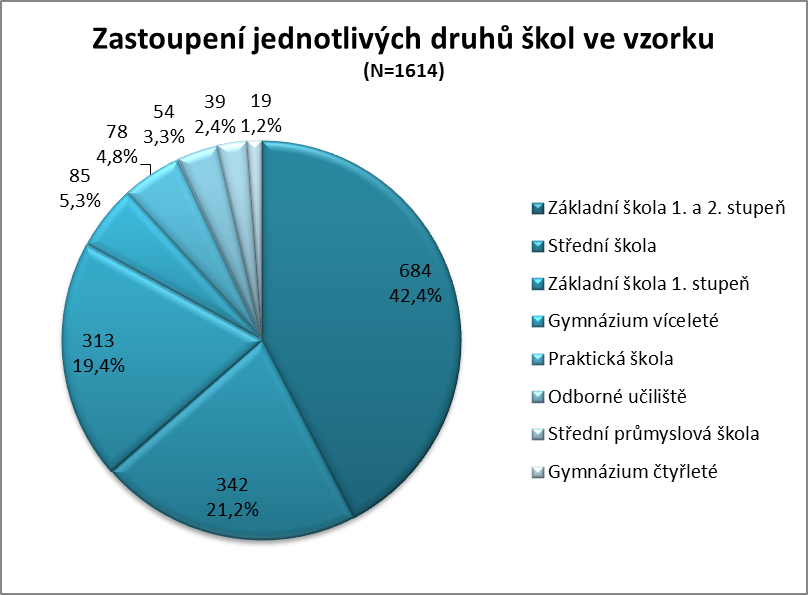 Pozn.:Počet zpět zaslaných vyplněných dotazníků: 		Základní školy 		997 dotazníků							Střední školy		617 dotazníků							__________________________________							Celkem	       		1 614 dotazníků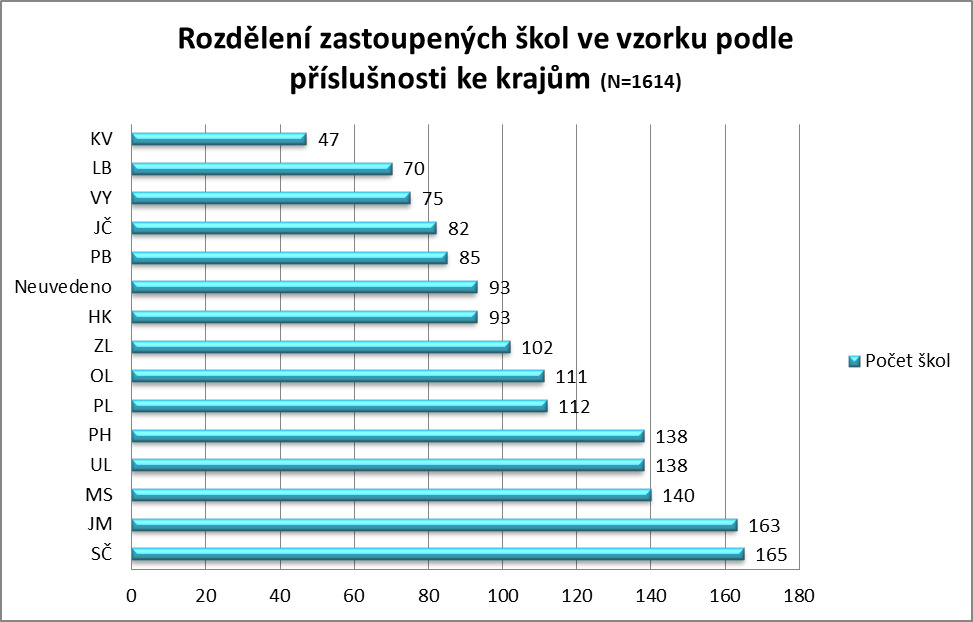 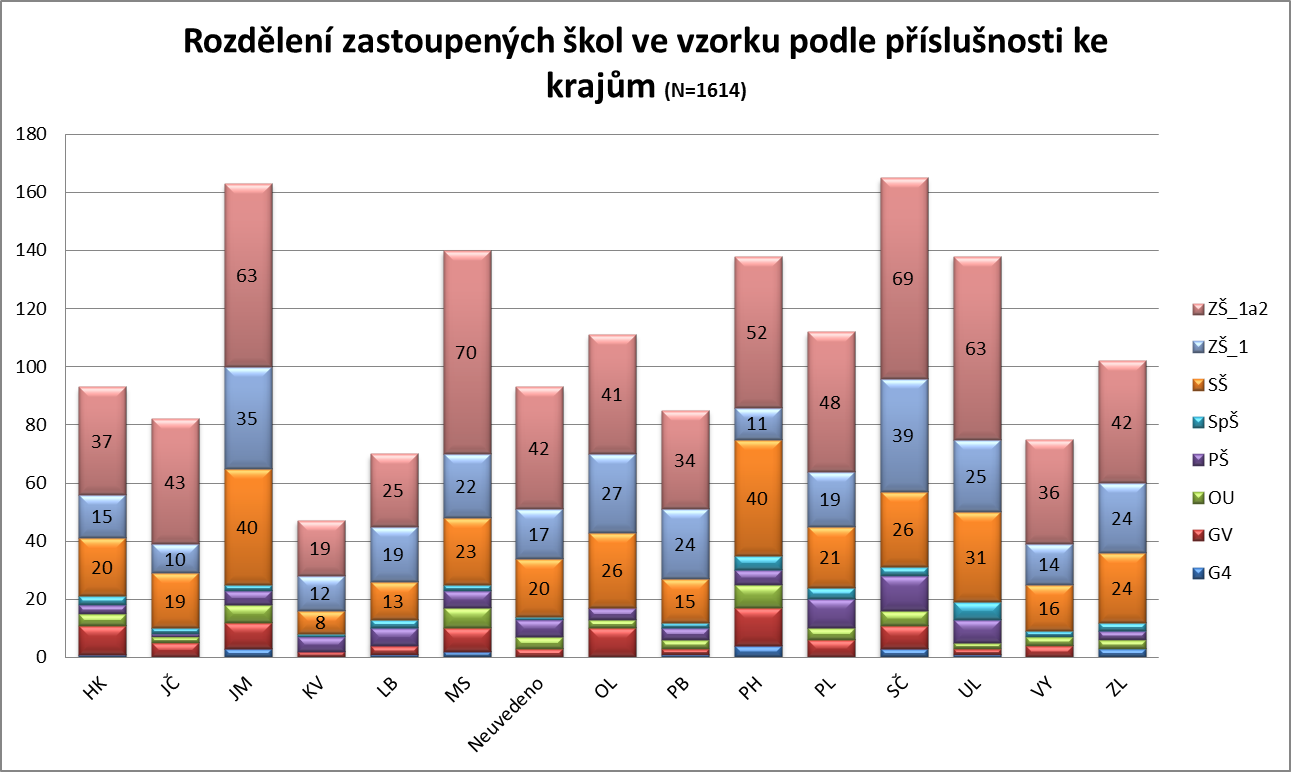 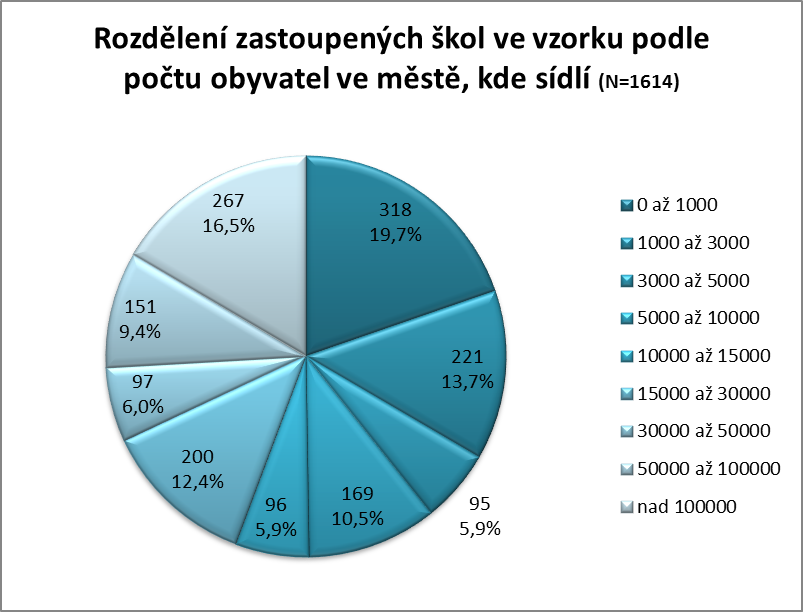 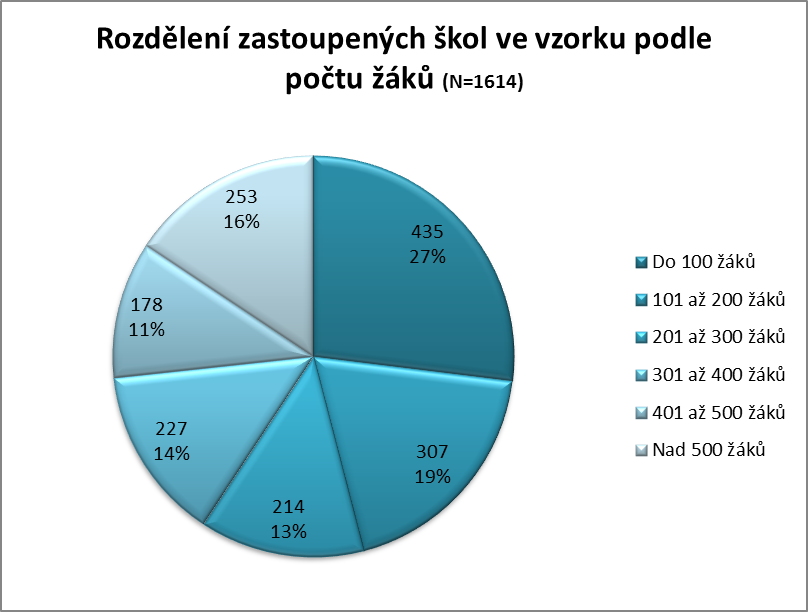 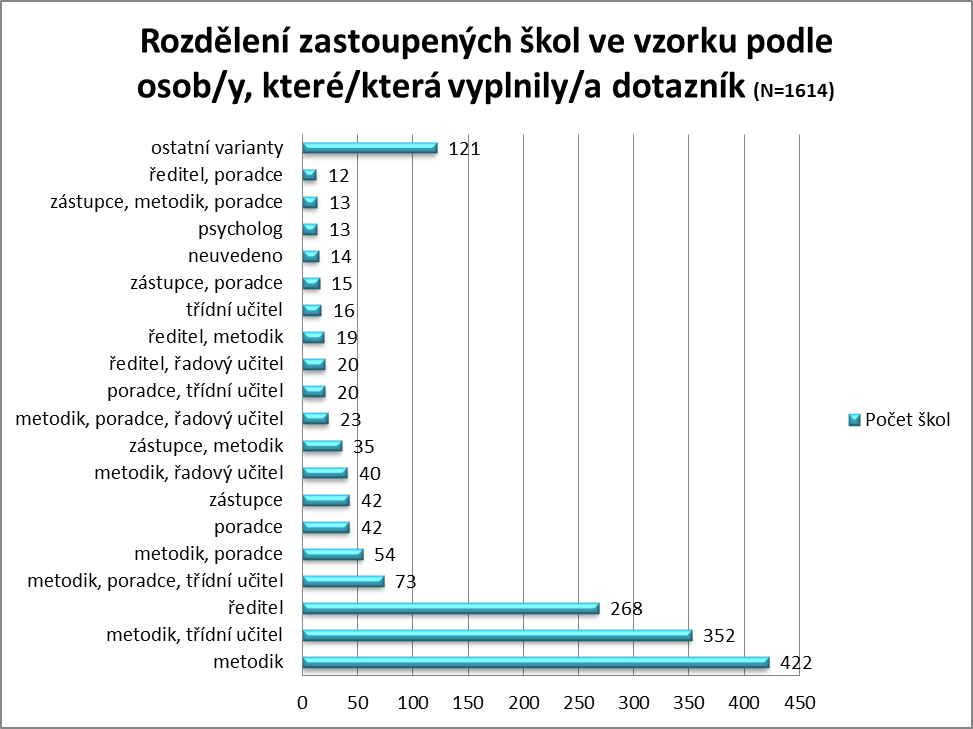 Pozn.: V níže uvedeném grafu jsou detailně rozepsány „ostatní varianty“, kdy jednotlivé součty těchto variant byly menší než 1 %.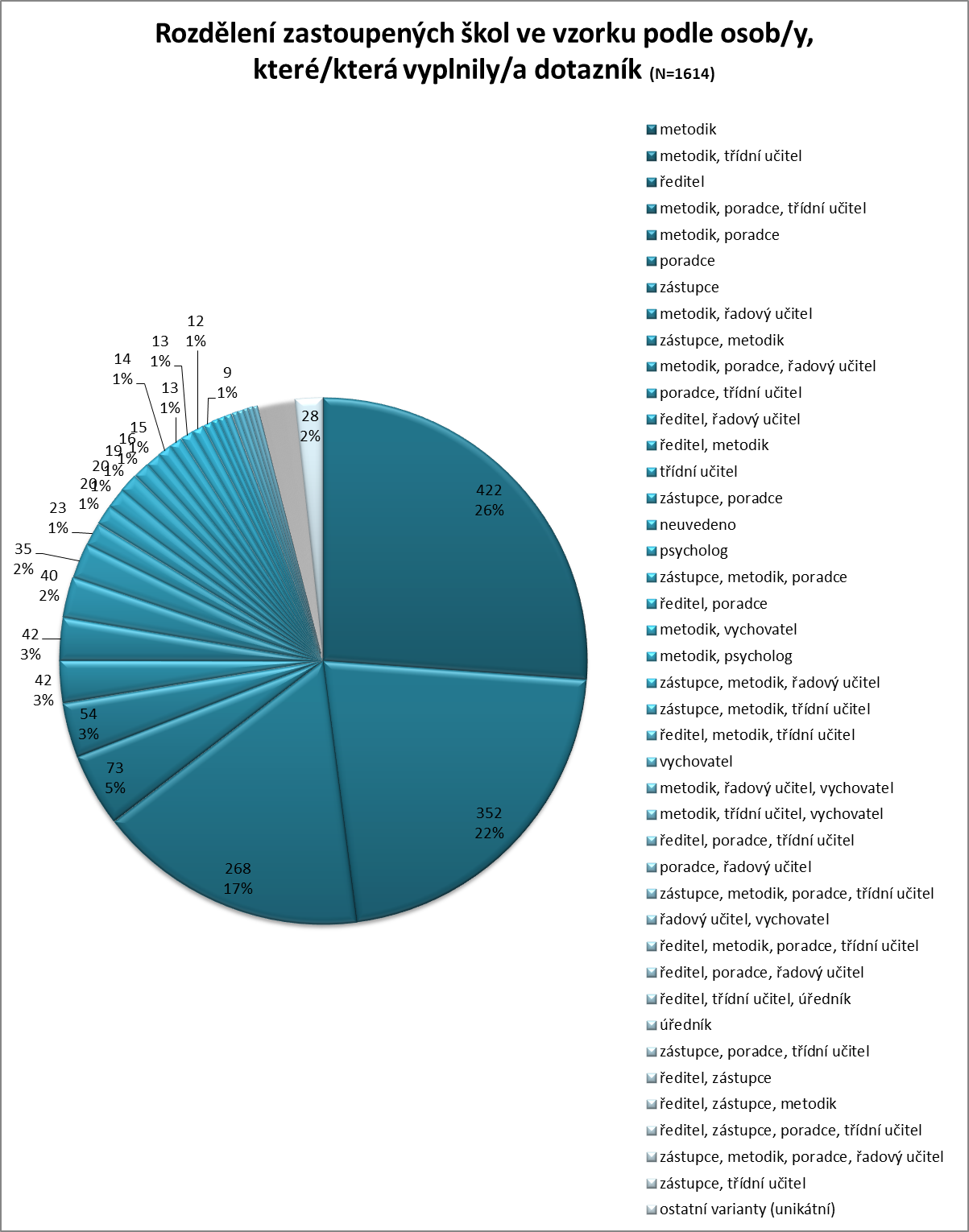 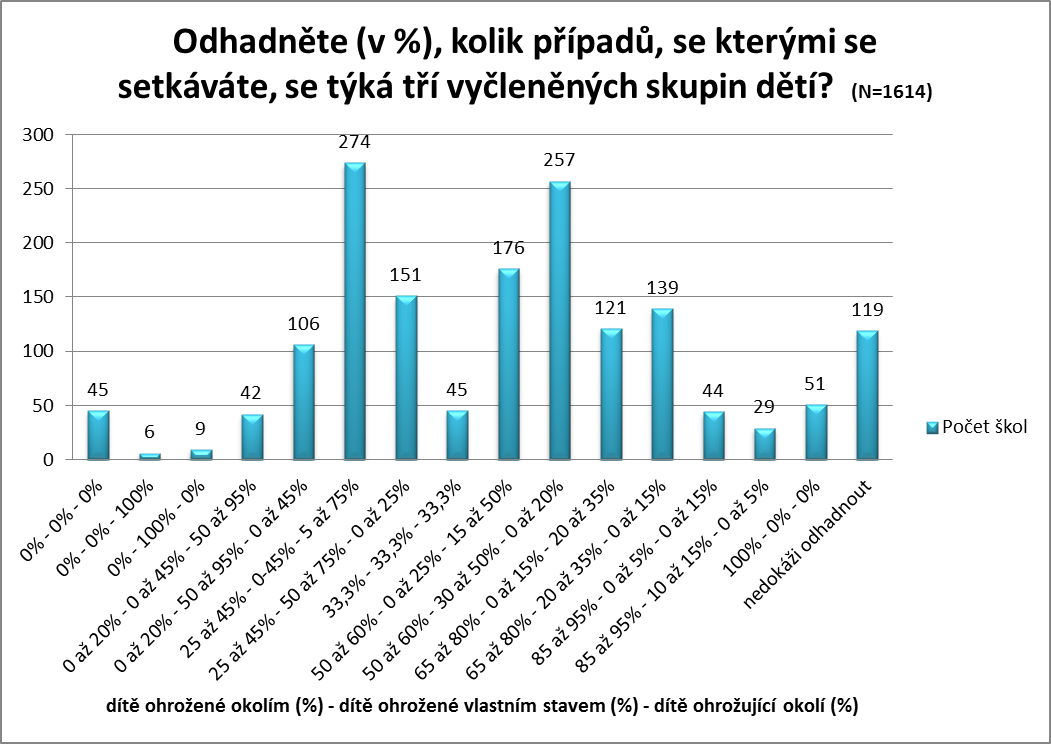 Pozn.: Ohrožené dítě – pro potřeby dotazníku: dítě ohrožené okolím (rozvod rodičů, úmrtí v rodině, nepřiměřená výchova rodičů, týrání, šikana, zanedbávání, oběť rasistických útoků – slovních, fyzických apod.), dítě ohrožené vlastním stavem (problémy osobnostního zrání a vývoje, vztahové a partnerské problémy, problémy související s pohlavním zráním, zdravotním stavem, sebepoškozování, experimentování s návykovými látkami, záškoláctví, poruchy příjmů potravy…)dítě ohrožující okolí (agresor šikany, agresivní vůči lidem a věcem – verbálně i fyzicky, dealer návykových látek…, šiřitel rasistických myšlenek…, krádeže a podvody…)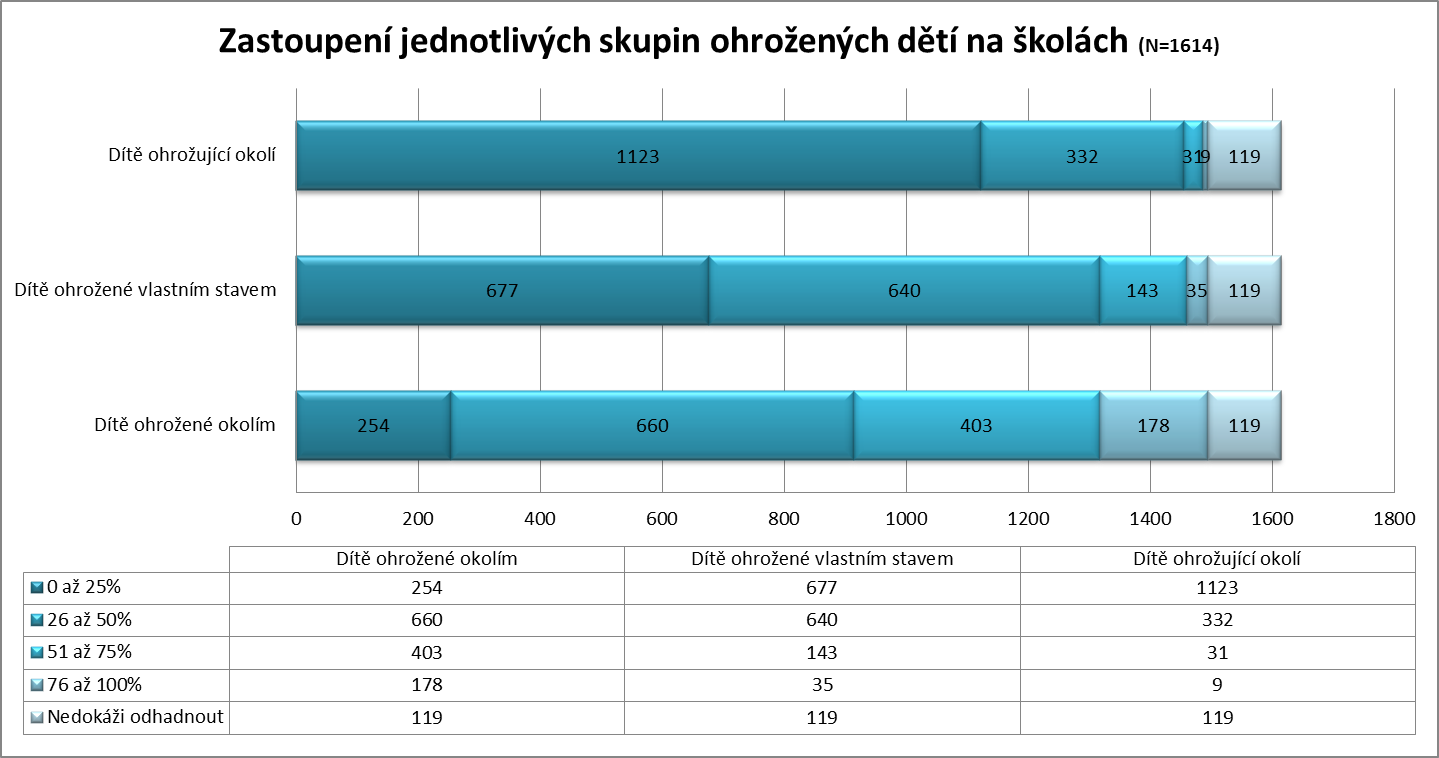 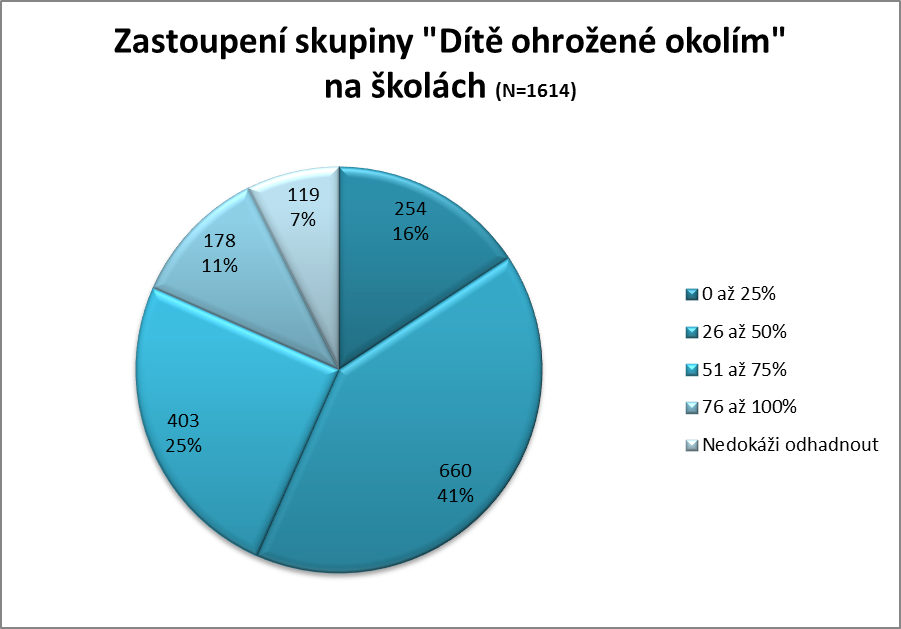 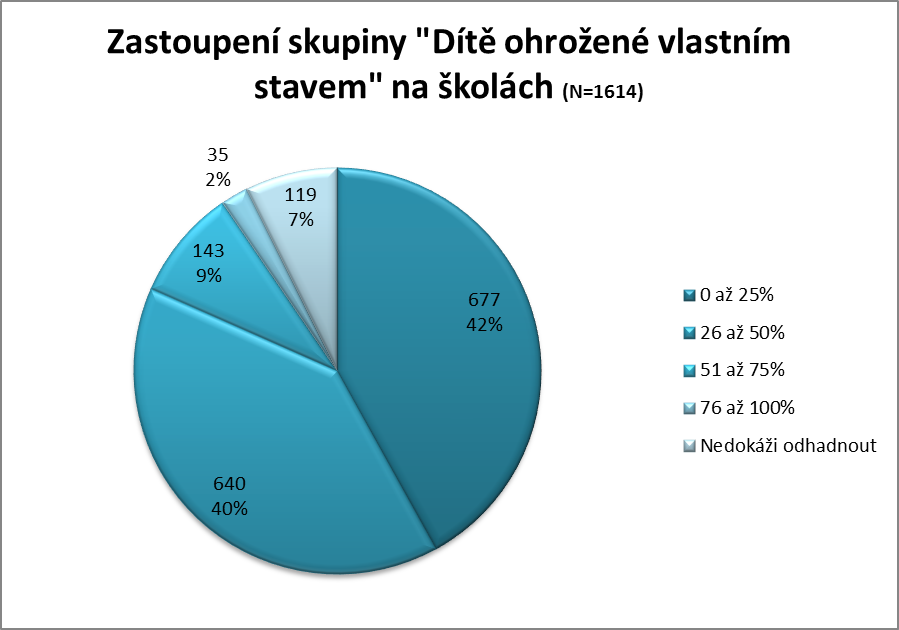 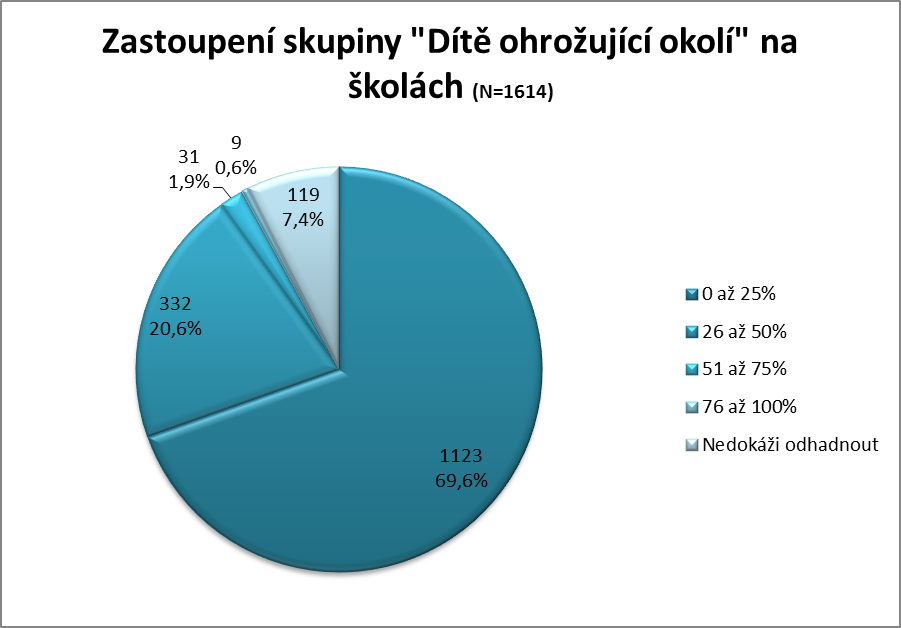 Pozn.:Z výše uvedených grafů je patrné, že nejčastěji se pedagogičtí pracovníci ve školách setkávají s dětmi ohroženými okolím. Přesto se však materiály MŠMT i krizové plány škol zaměřují především na děti, které ohrožují okolí či ohrožují sami sebe (metodické postupy pří výskytu šikany či agresivního chování, prevence užívání návykových látek apod.). Práce s dětmi ovlivněnými situacemi zvenčí, např. rozvodem svých rodičů, ztrátou blízké osoby, ale také týráním apod. je velmi náročná, ať už se jedná o vyhledání těchto dětí, komunikaci s nimi či vhodnou nabídku podpory. Lze předpokládat, že by odborník na tuto cílovou skupinu našel ve školách své uplatnění.Otázka č. 1Otázka č. 1Otázka č. 1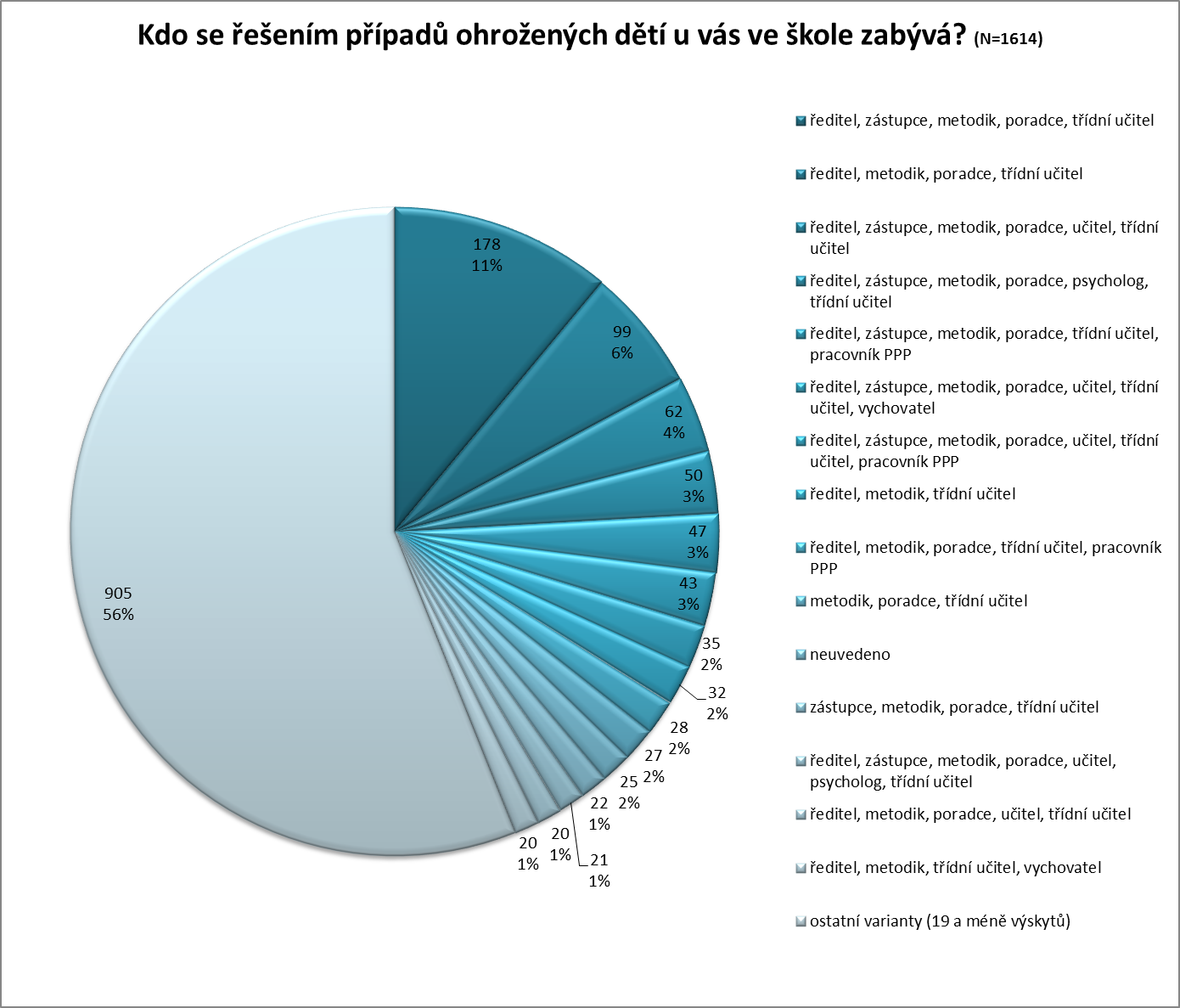 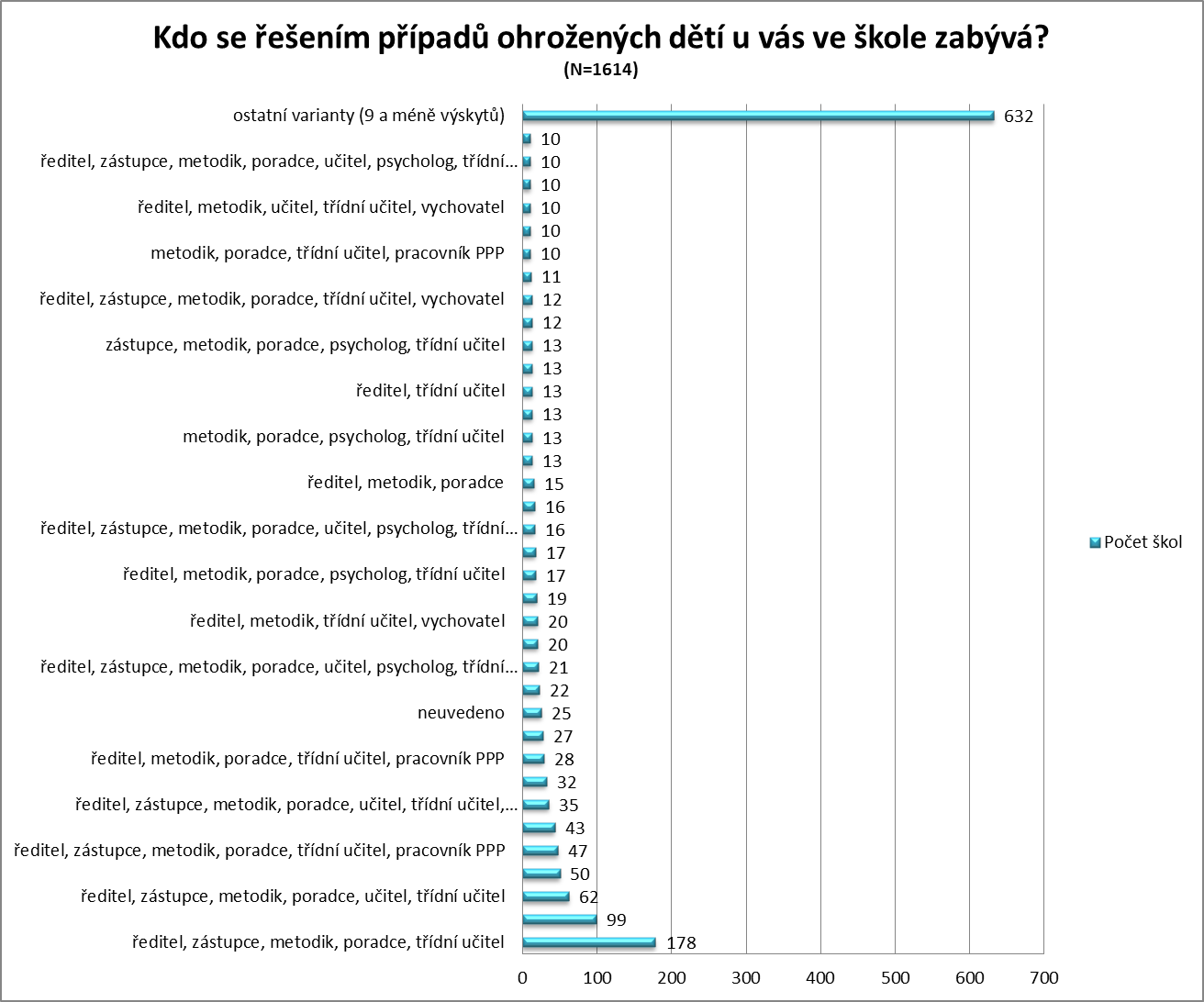 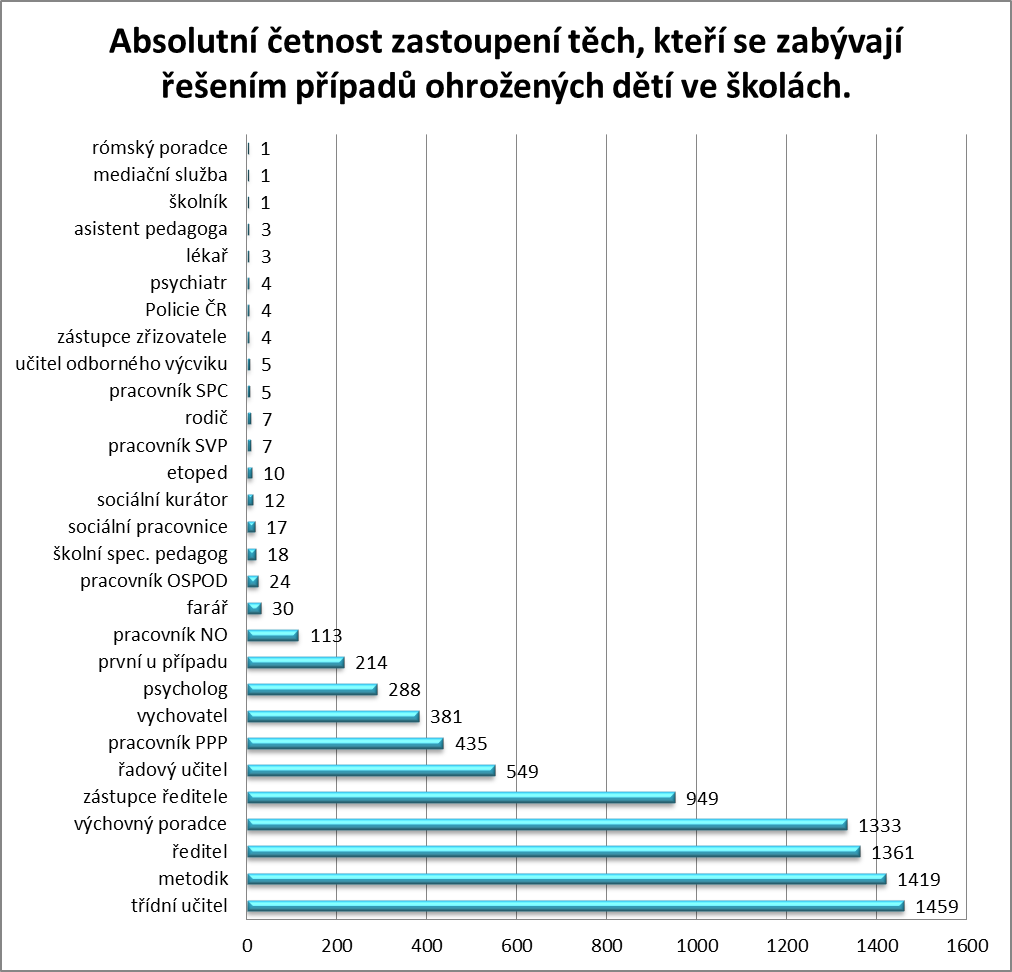 Pozn:Z průzkumu vyplývá, že péče o ohrožené děti je ve školách zajišťována především vlastními pedagogickými pracovníky (třídními učiteli, metodiky prevence, výchovnými poradci, vedením školy, řadovými učiteli). Pouze v 18 % škol se na řešení případů spolupodílí školní psycholog, v necelých 2 % speciální pedagog (etoped).Z externích pracovníků jsou k řešení případů zváni nejčastěji pracovníci pedagogicko-psychologických poraden (ve 27 % případů), odborníci z nestátních neziskových organizací (v 7 %) či sociální pracovníci či kurátoři (ve 3 %).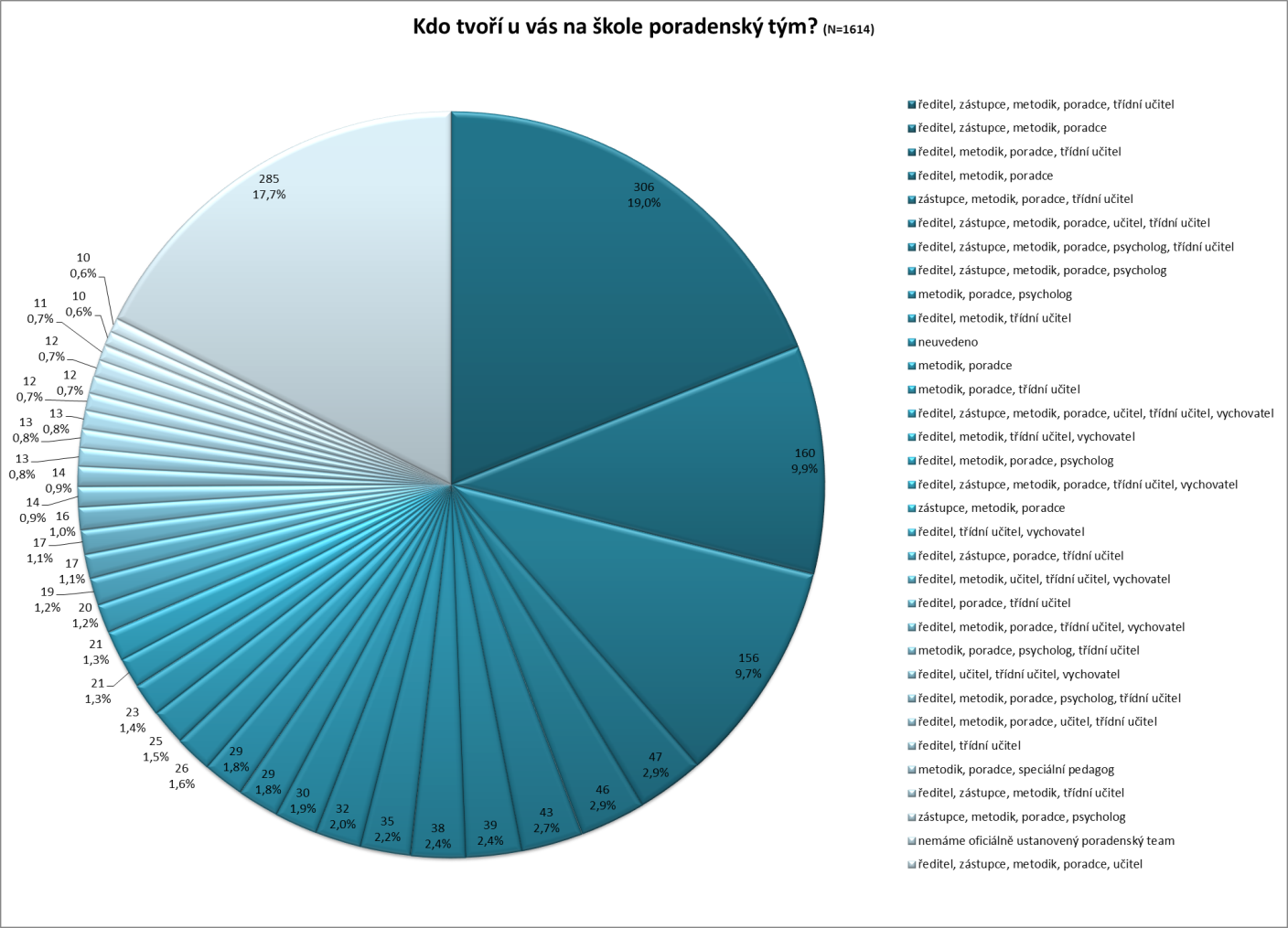 Pozn.:Školní poradenské pracoviště na své škole popsalo 98 % dotázaných škol.Nejčastěji jsou v ŠPP zastoupeni metodik prevence, výchovný poradce, vedení školy (ředitel a jeho zástupce) a třídní učitel.Osobu školního psychologa uvádí 17 % škol, osobu speciálního pedagoga (etopeda) pouze 3 % škol. (V této souvislosti je zapotřebí upozornit na to, že činnost těchto pracovníků je často zajištěna odborníkem docházejícím z pedagogicko-psychologické poradny či externistou na DPP – dotazník nezjišťoval typ zaměstnaneckého poměru u těchto pozic.)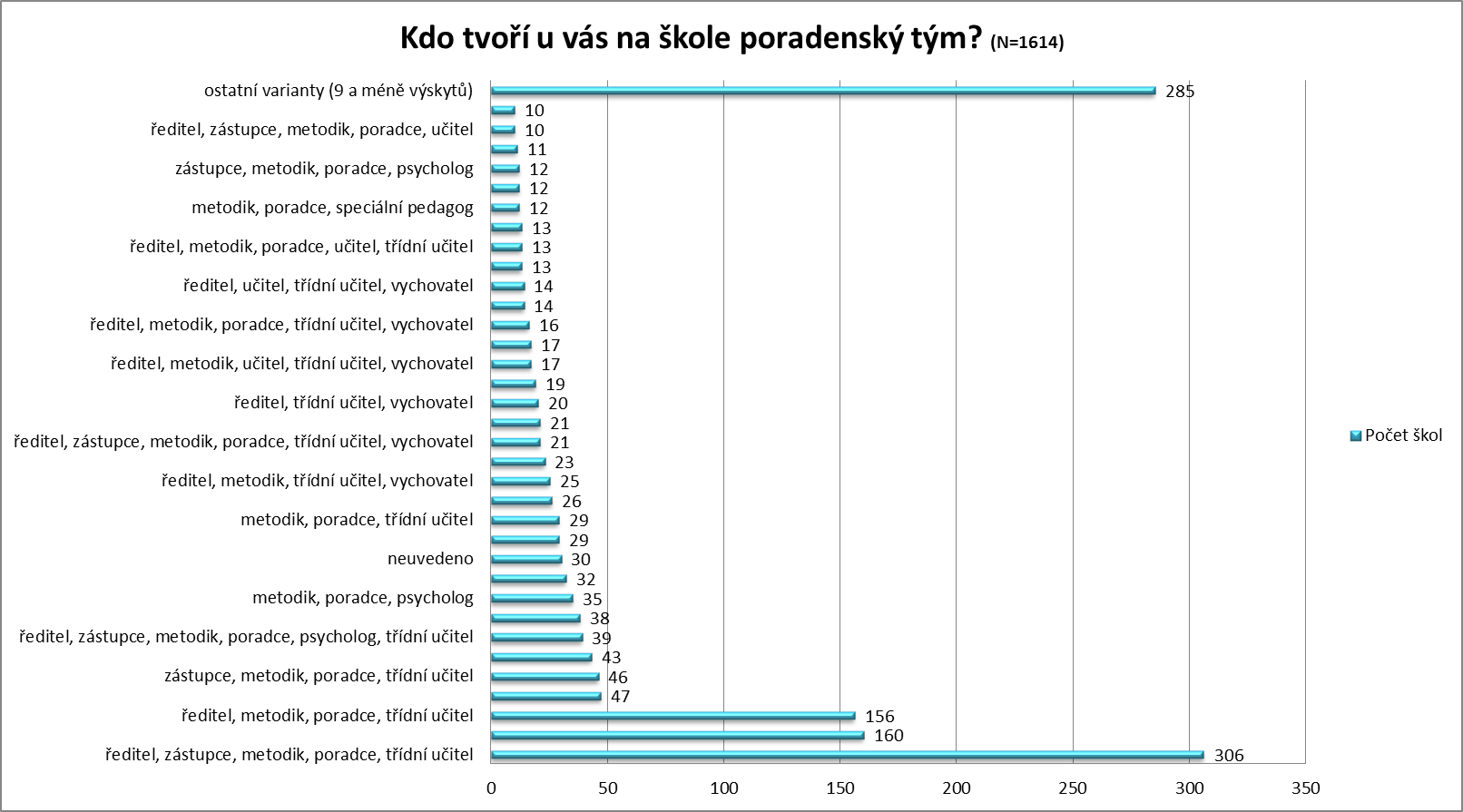 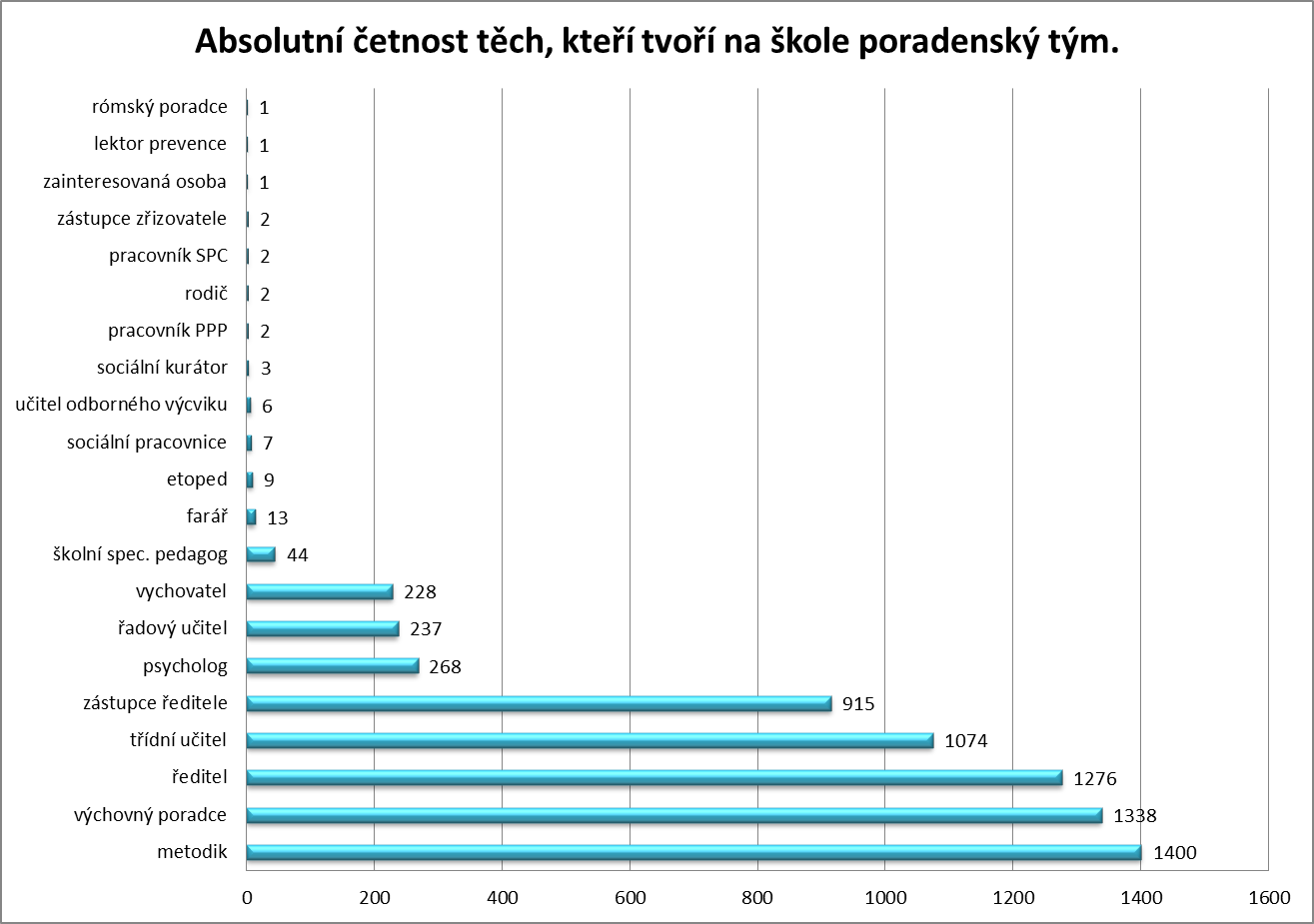 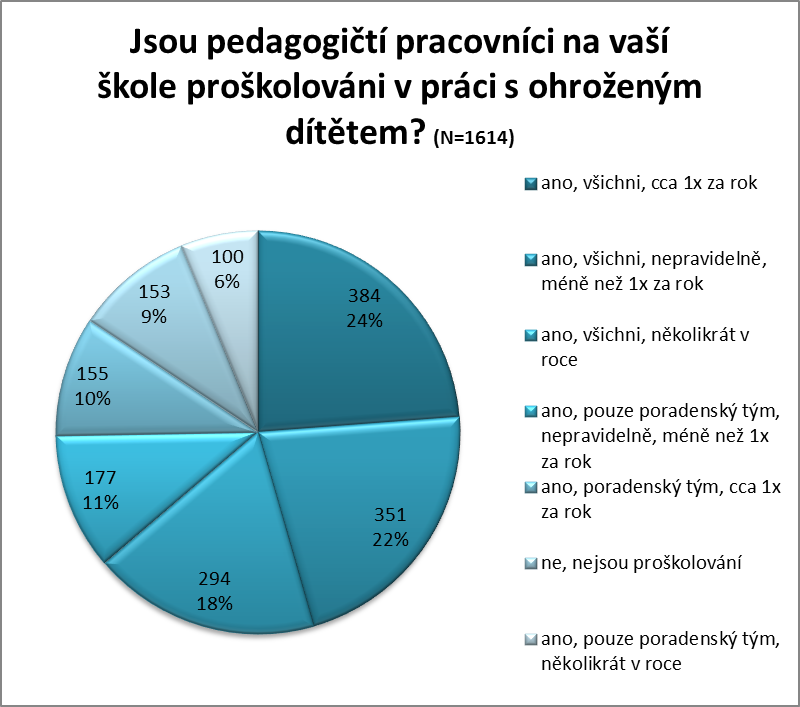 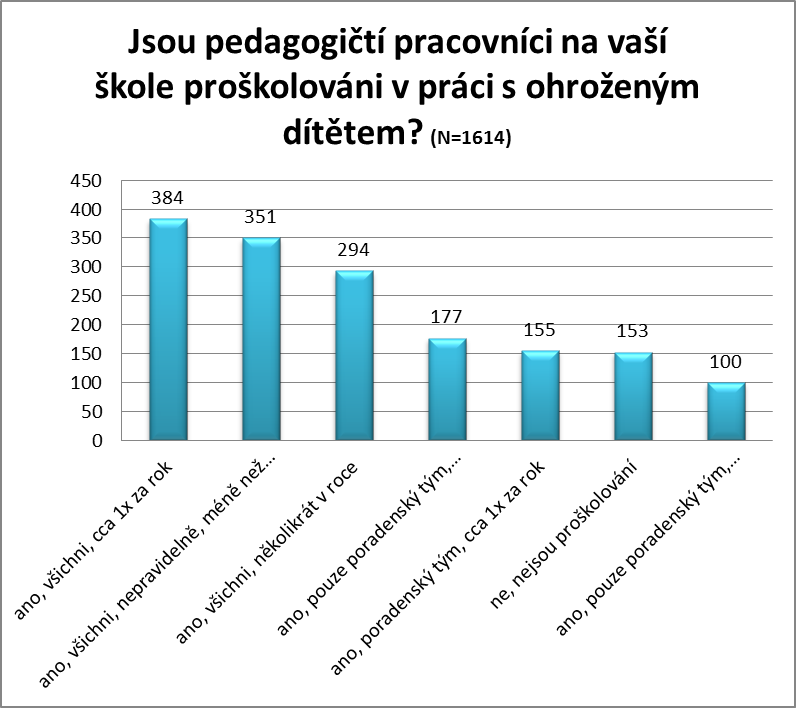 Pozn.: Ačkoliv školy v 64 % uvádějí, že jsou jejich pedagogičtí pracovníci proškolování, lze předpokládat, že frekvence (1x ročně či méně) nemůže v péči o ohrožené dítě poskytnout ucelenou přípravu spojenou s praktickým nácvikem. Na 27 % školách je vzděláván pouze poradenský tým. Zarážející je, že 9 % škol své pracovníky v této oblasti vůbec neproškoluje.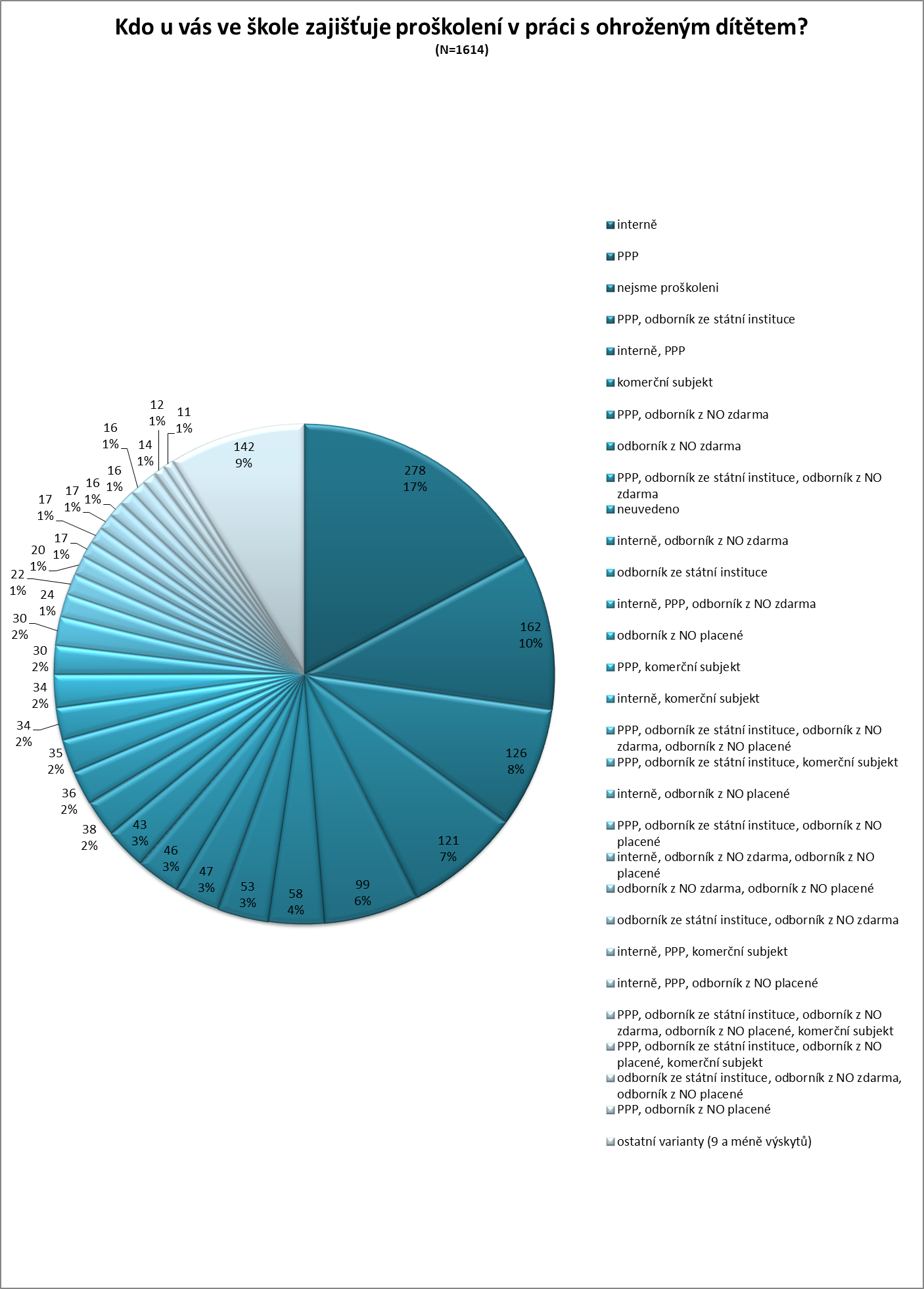 .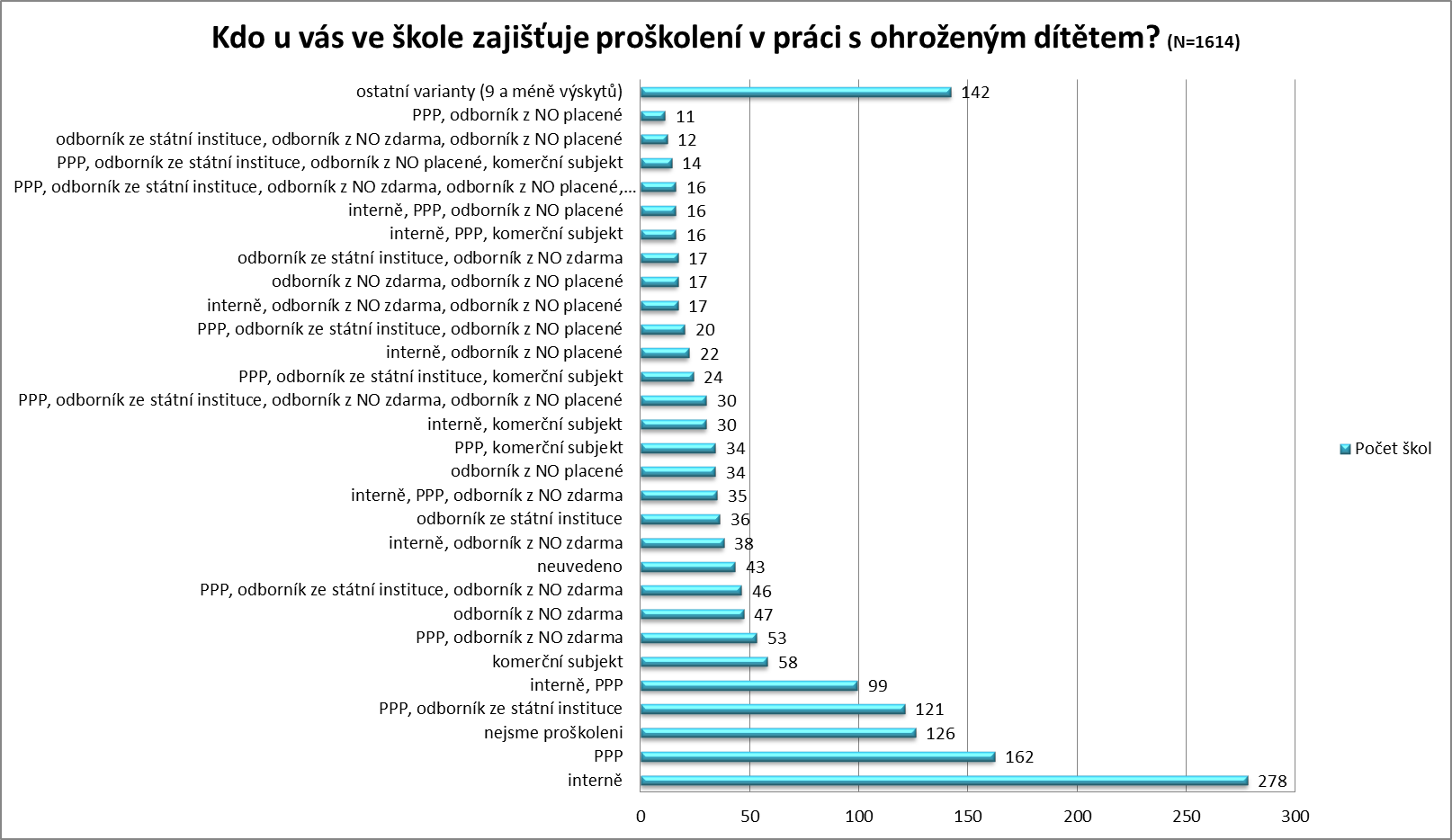 Použité zkratky:PPP	Pedagogicko-psychologická poradnaNO	Nezisková organizacePozn:V oblasti proškolování v péči o ohrožené dítě převažuje spolupráce škol s odborníky z pedagogicko-psychologických poraden (ve 40 %), případně si školy vzdělávání zajišťují interně (37 %). Spolupráci s odborníky z nestátní neziskové organizace uvádí 34 % škol, z toho 20 % využívá školení poskytnutá zdarma a 14 % škol za vzdělávání NNO platí. 11 % škol si sjednává vzdělávání u dalších komerčních subjektů. 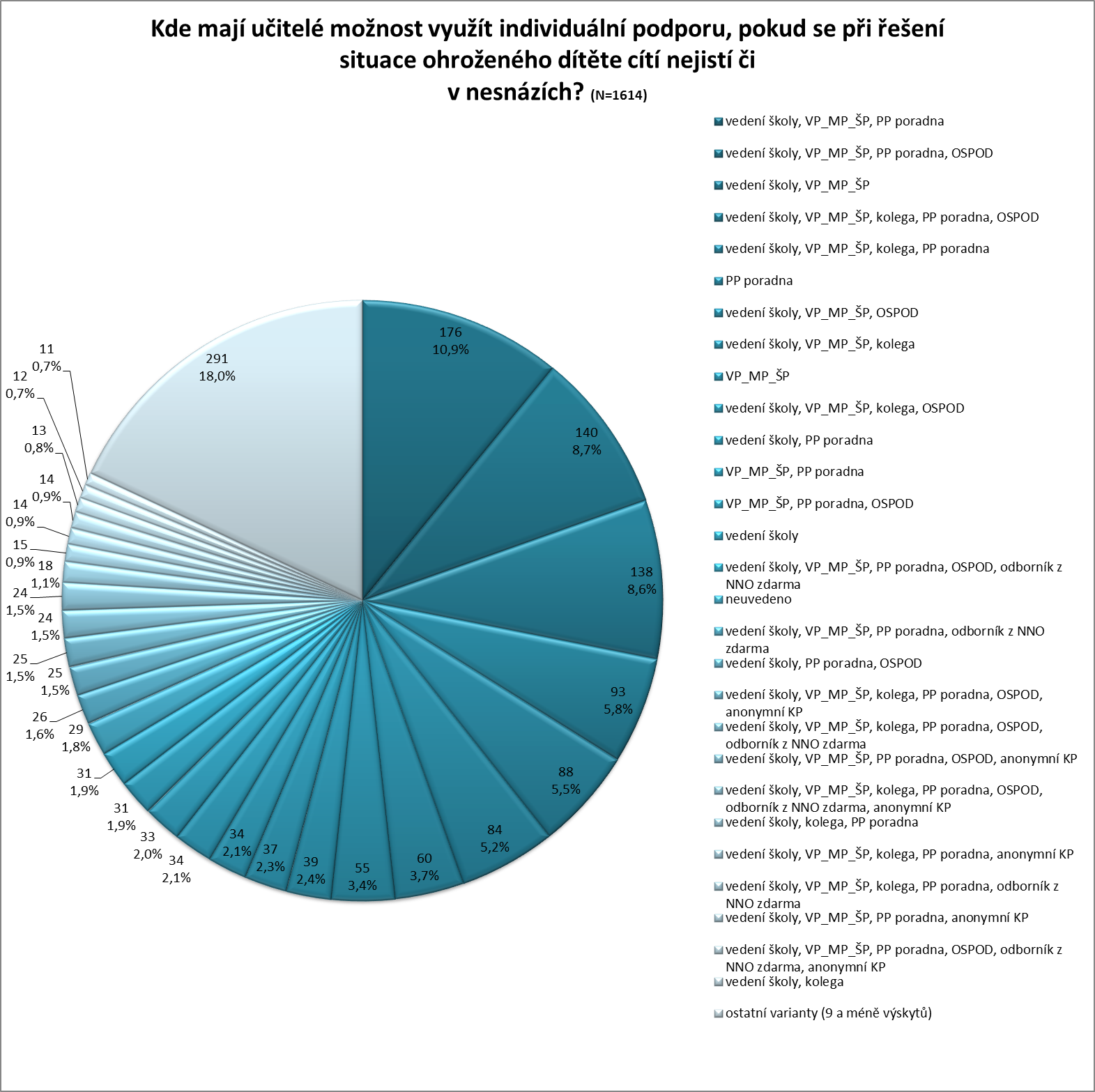 Použité zkratky:PP poradna	Pedagogicko-psychologická poradnaOSPOD		Orgán sociálně-právní ochrany dětíNNO		Nestátní nezisková organizaceVP		Výchovný poradce ve školeMP		Metodik prevence ve školeŠP		Školní psychologKP		Anonymní krizové služby (např. Linka důvěry)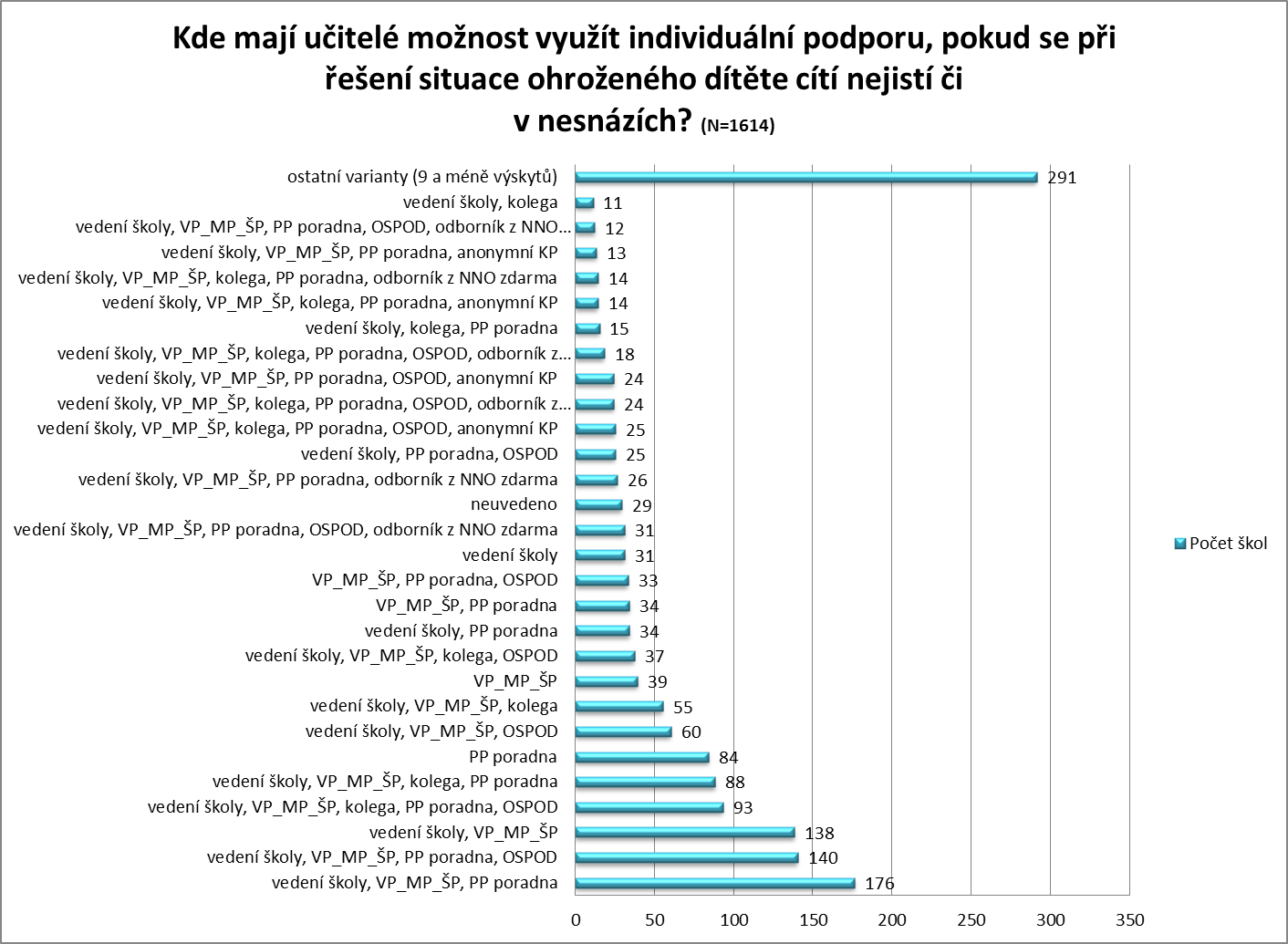 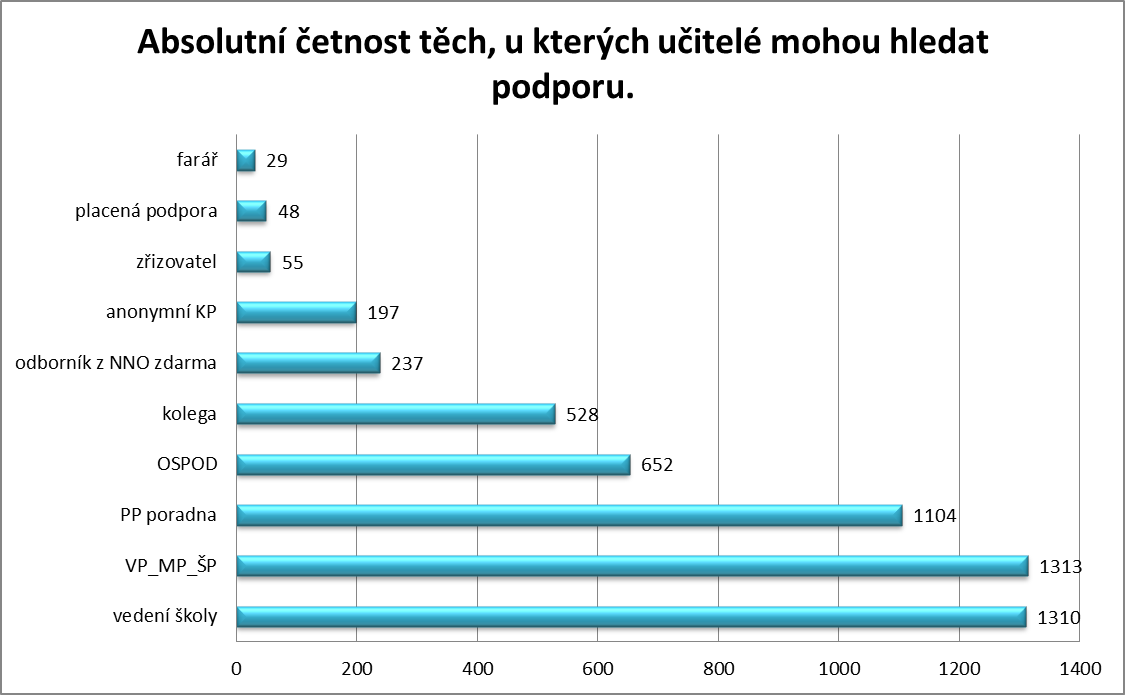 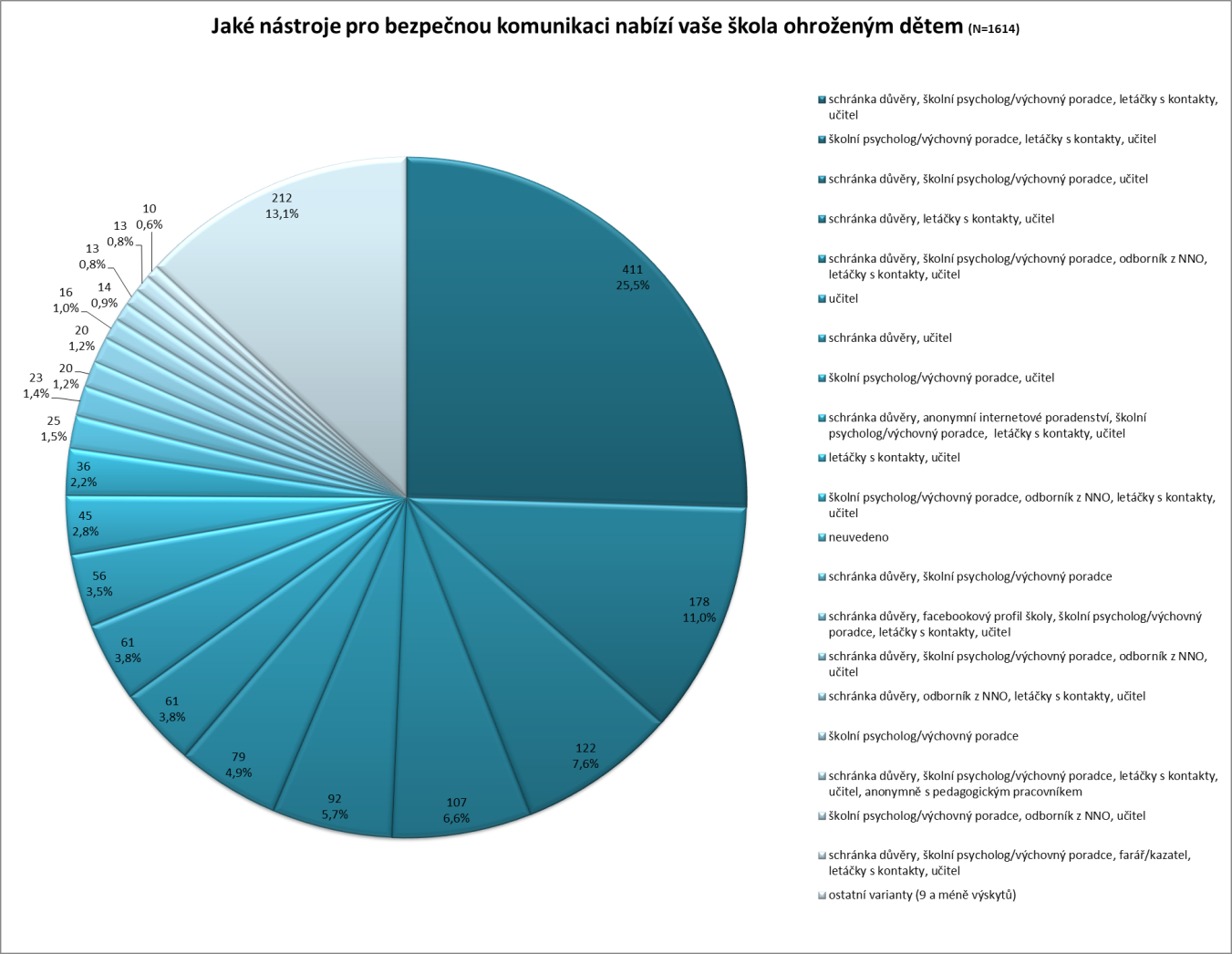 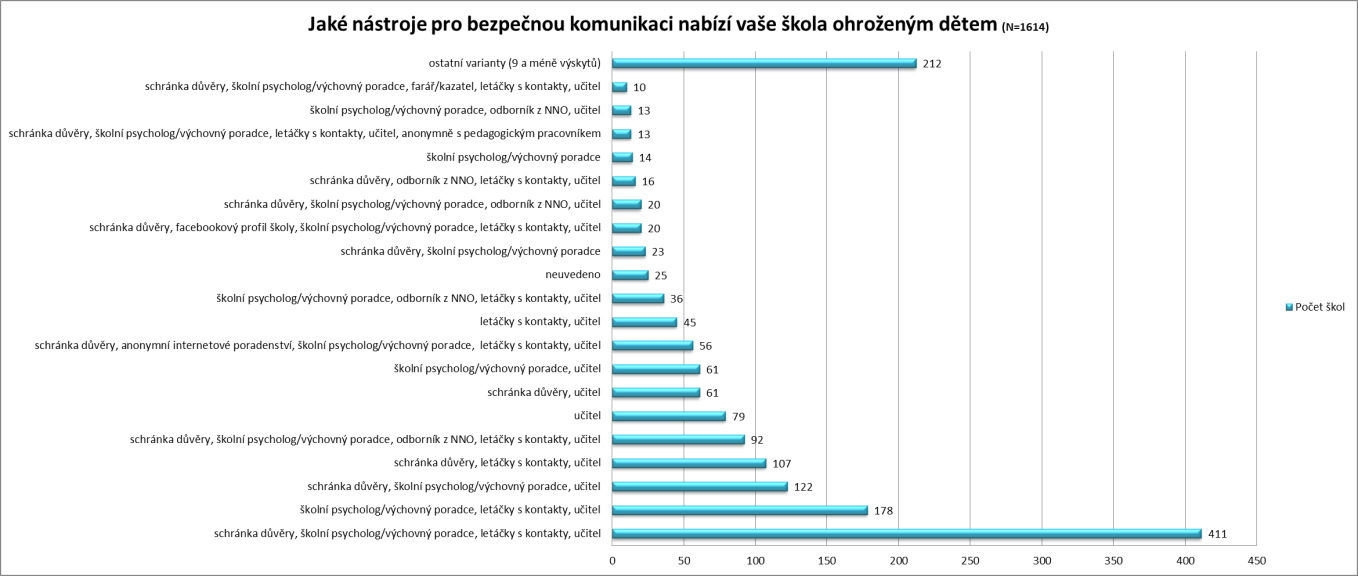 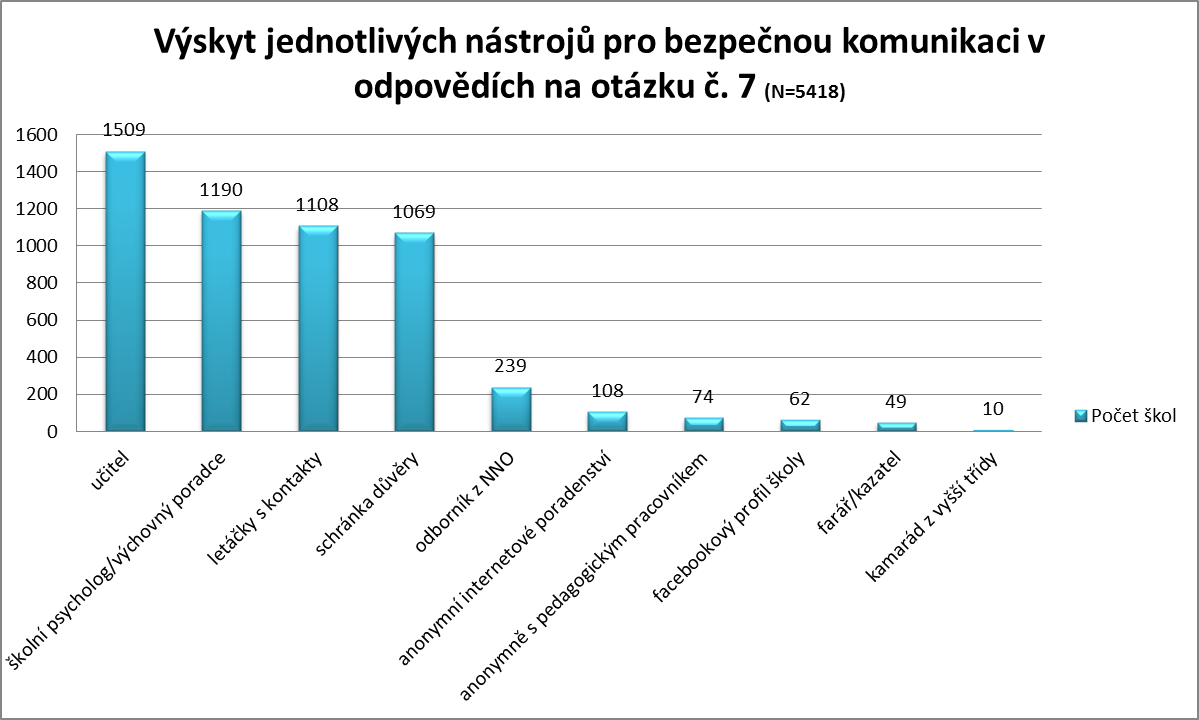 Pozn.:V nabídce nástrojů pro bezpečnou komunikaci převažují spíše ty tradiční: rozhovor s učitelem, výchovným poradcem, letáčky s kontakty či schránka důvěry. Modernější nástroje, často využívané v zahraničí, v našich školách zatím uplatnění příliš nenacházejí. Ke zvážení je především posílení vrstevnických programů v českých školách.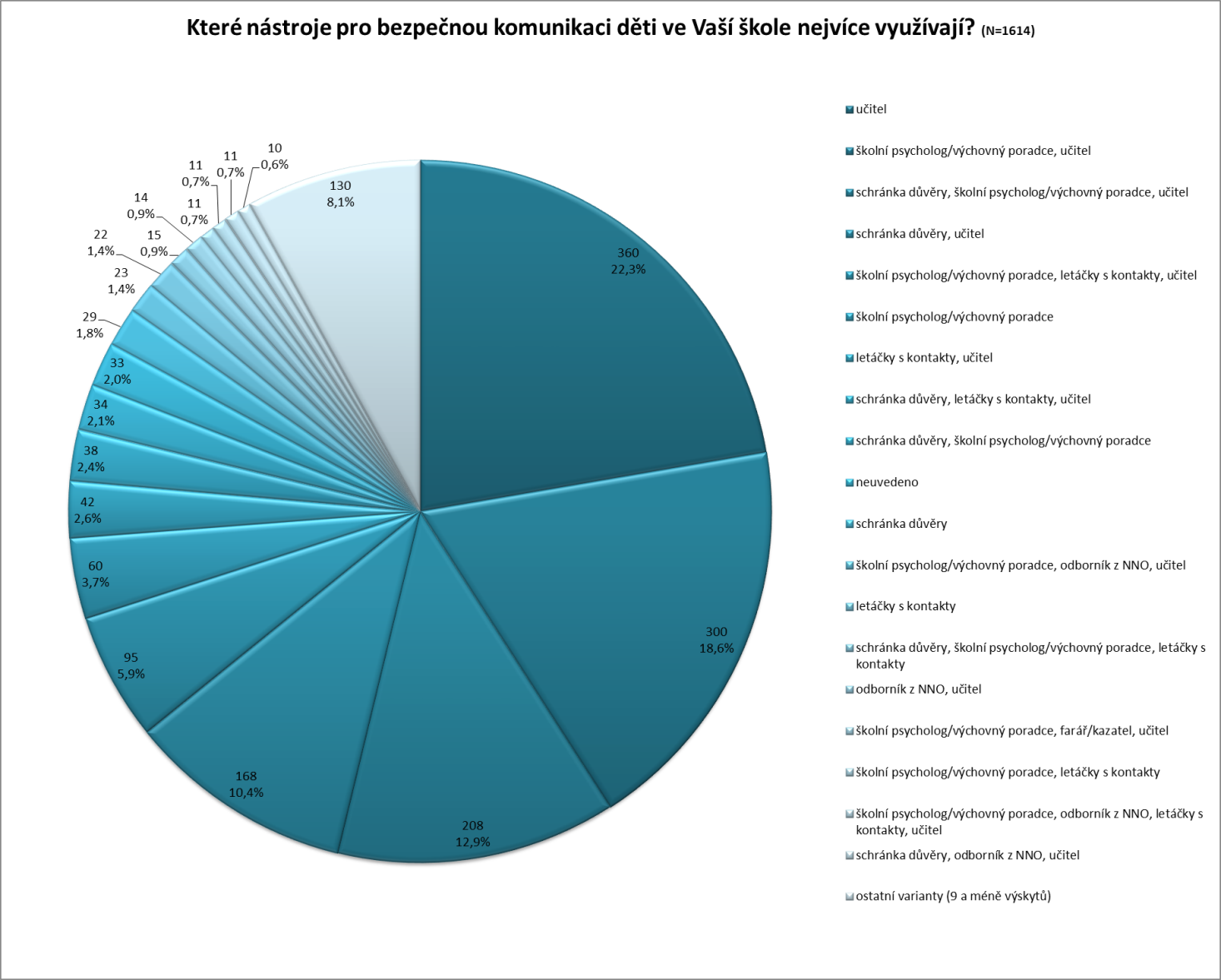 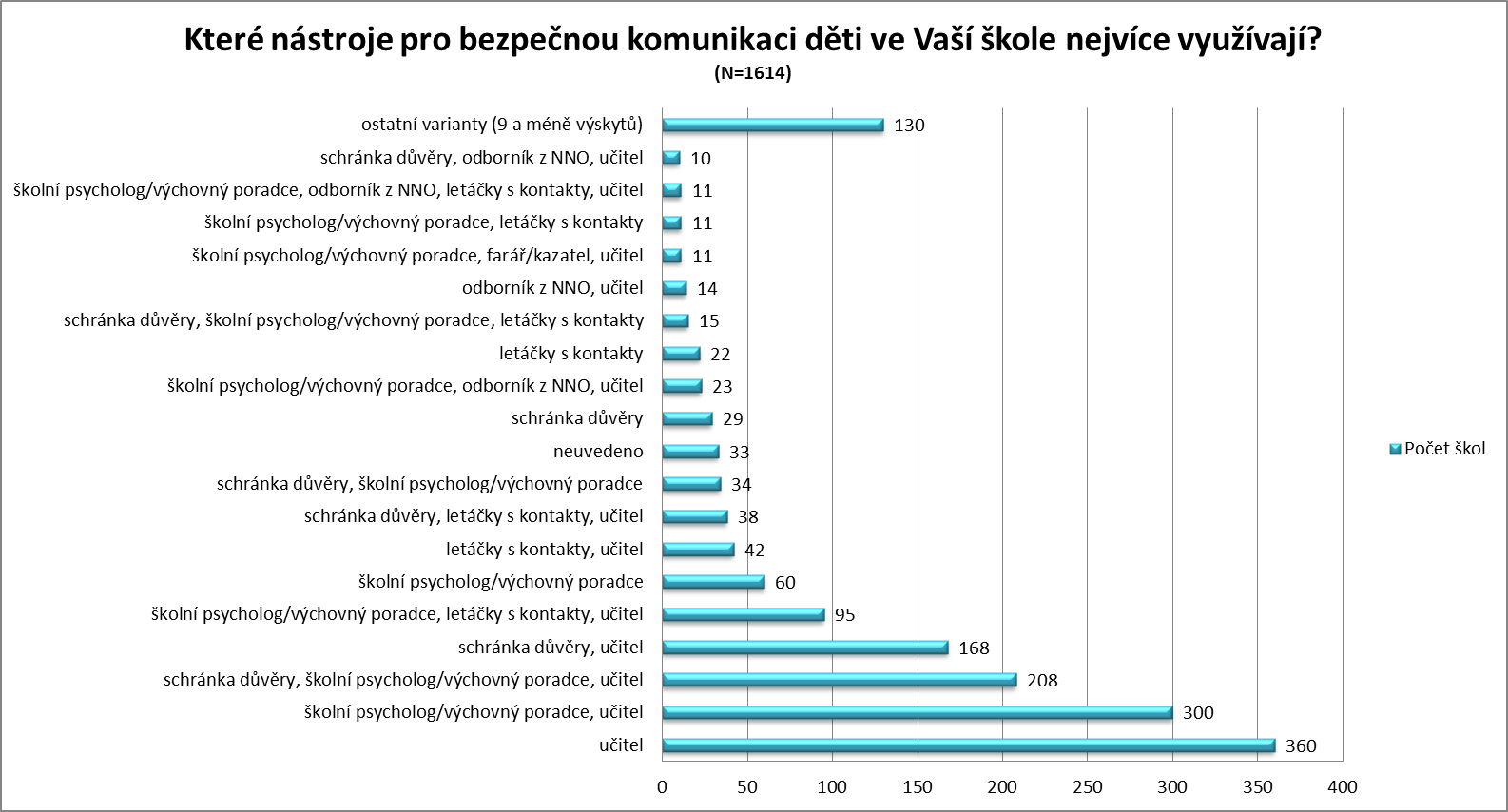 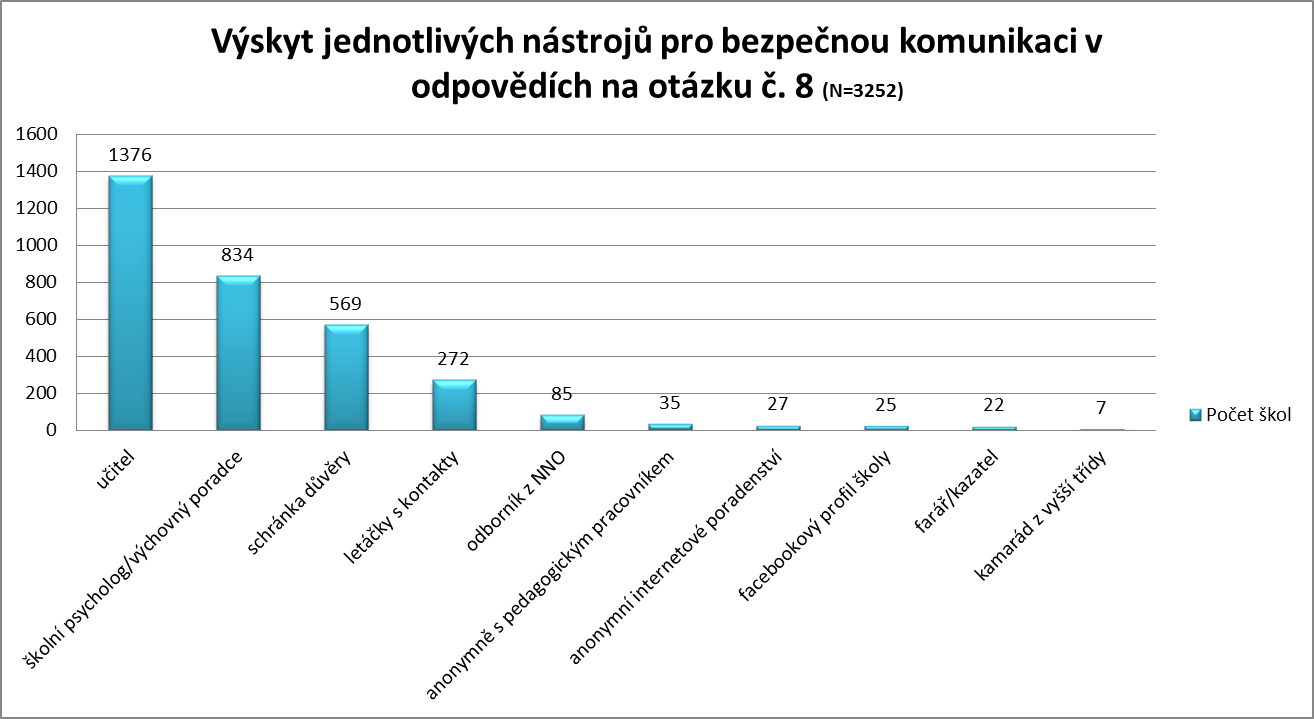 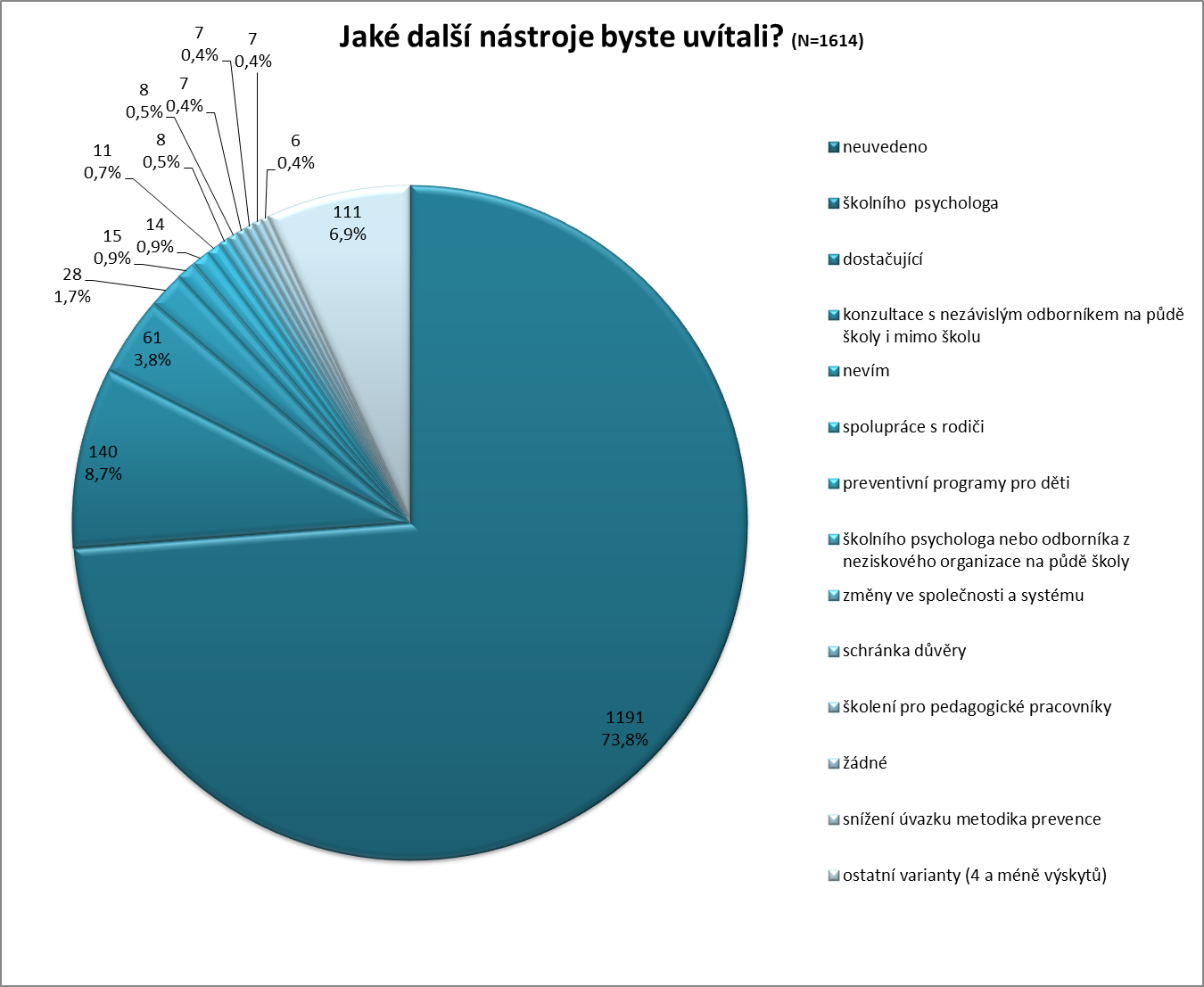 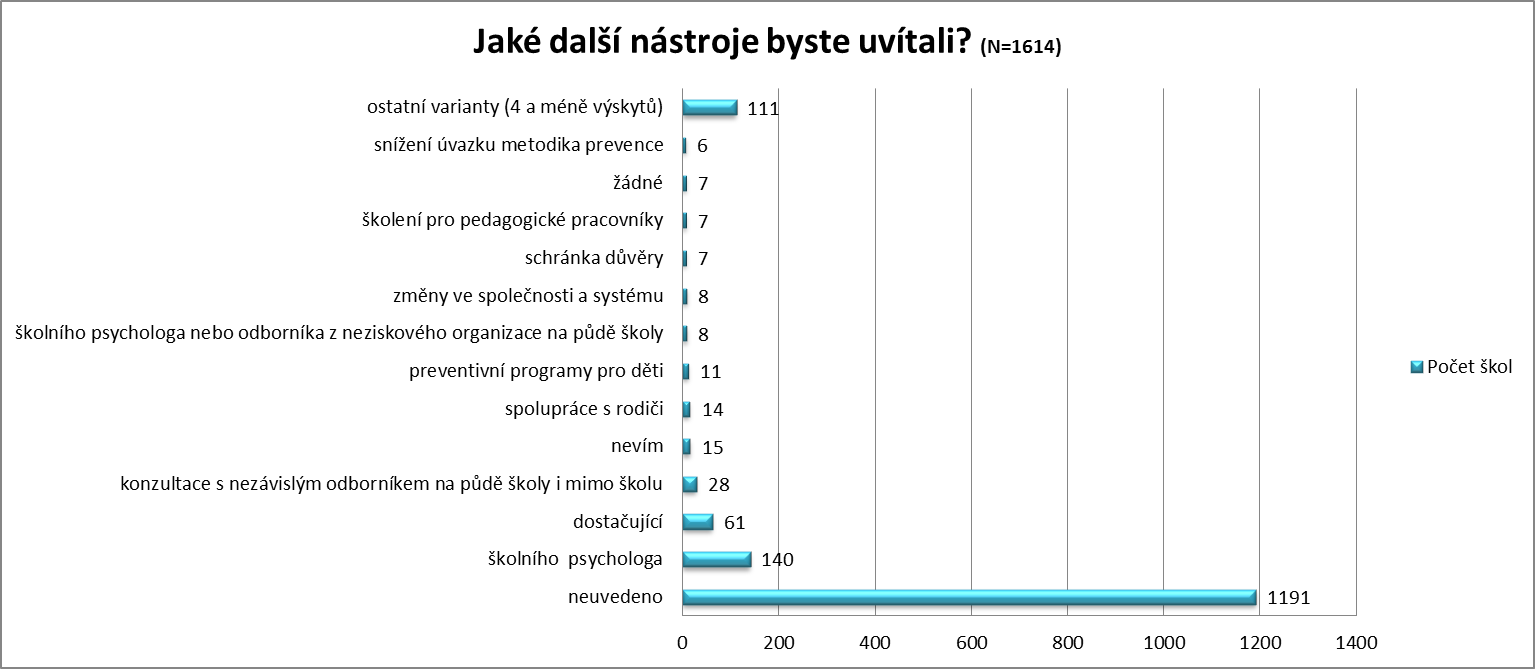 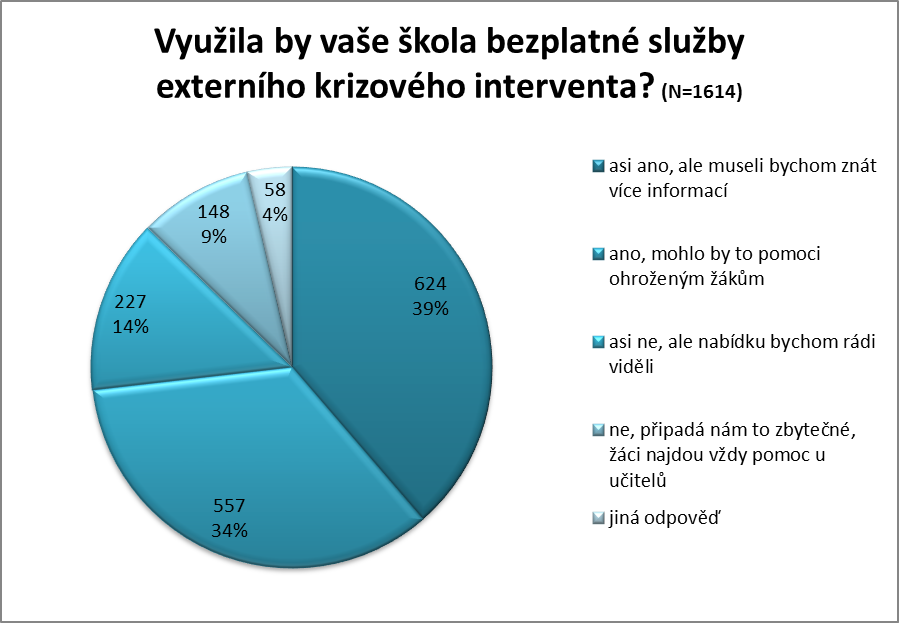 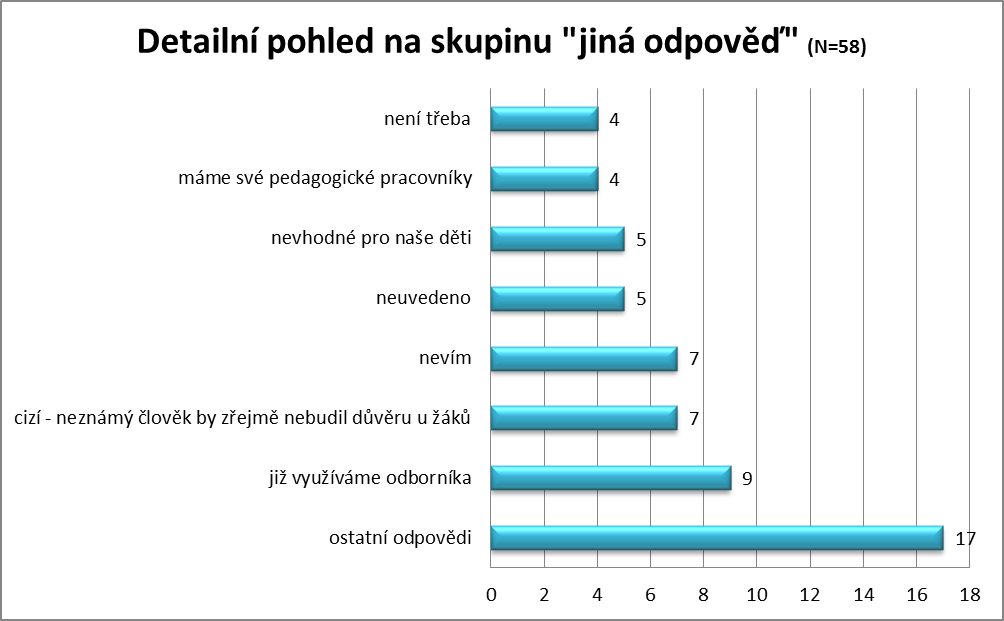 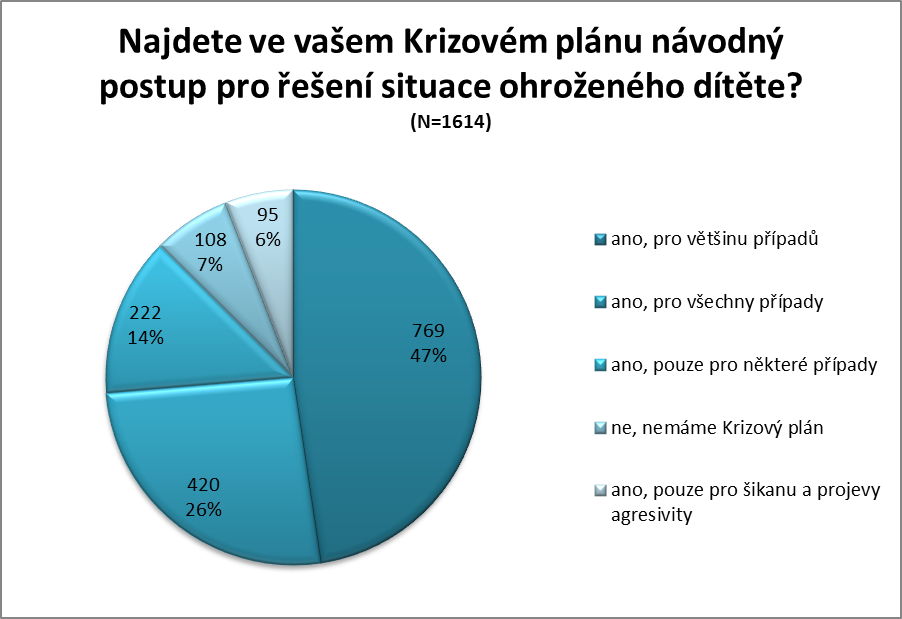 Pozn.: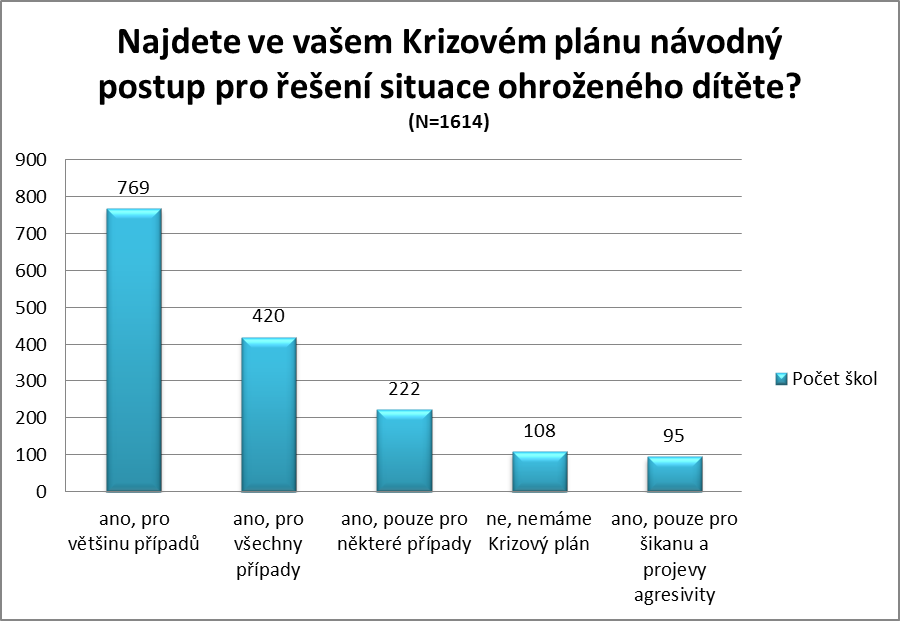 Krizový plán školy je součástí Minimálního preventivního programu školy, jenž je základním strategickým dokumentem školy pro oblast prevence rizikového chování. Je zajímavé, že přesto téměř 7 % škol uvádí, že krizový plán vytvořený nemá a 6 % škol v něm má zahrnuty pouze postupy při výskytu šikany a agresivity. Souhrnně lze tedy říci, že 13 % škol nemá metodicky zpracované postupy v případě ohrožení dítěte. Nelze však předpokládat, že se na těchto školách děti v ohrožení nevyskytují a vyvstává tedy otázka, jakou podporu jim škola poskytuje.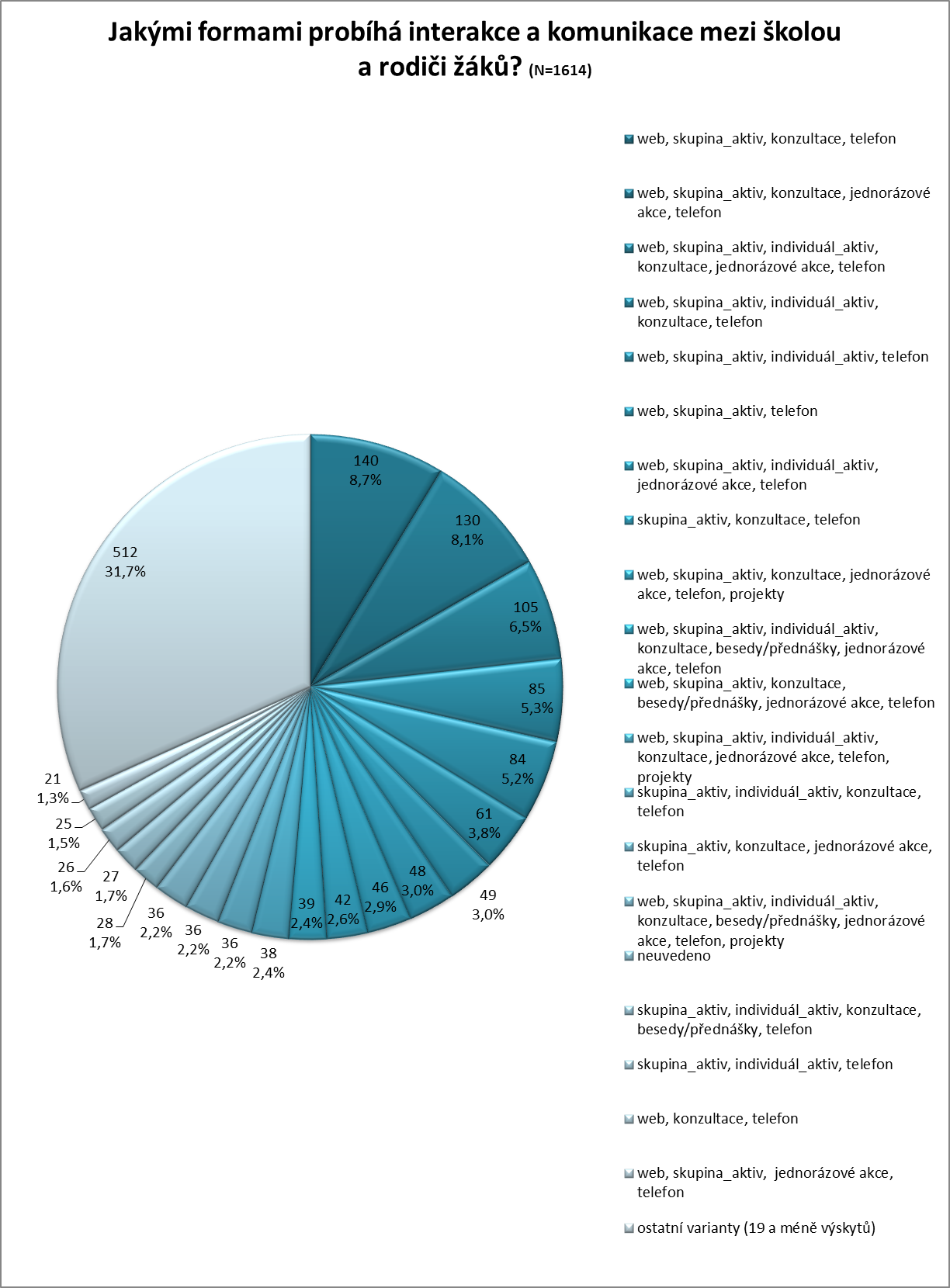 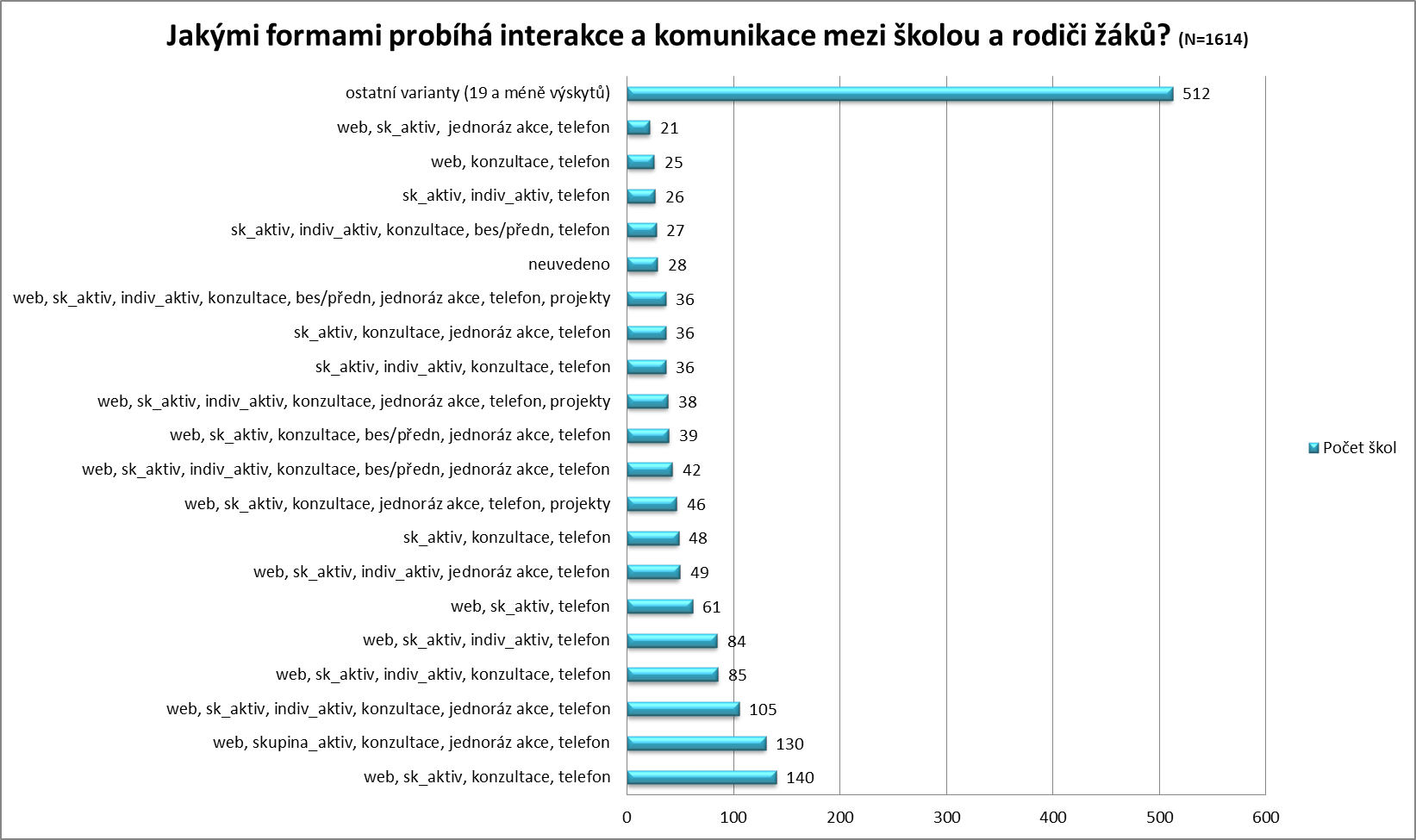 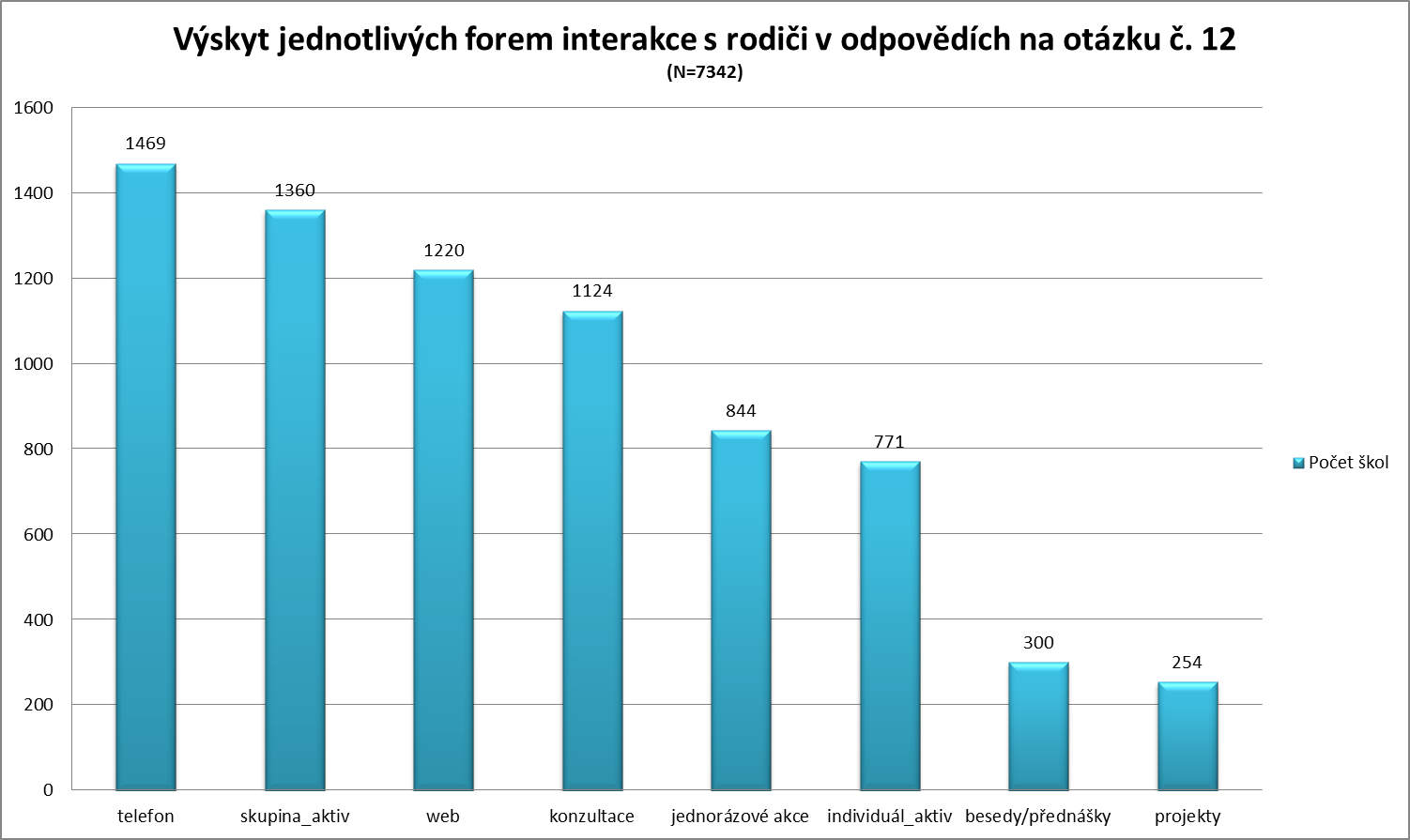 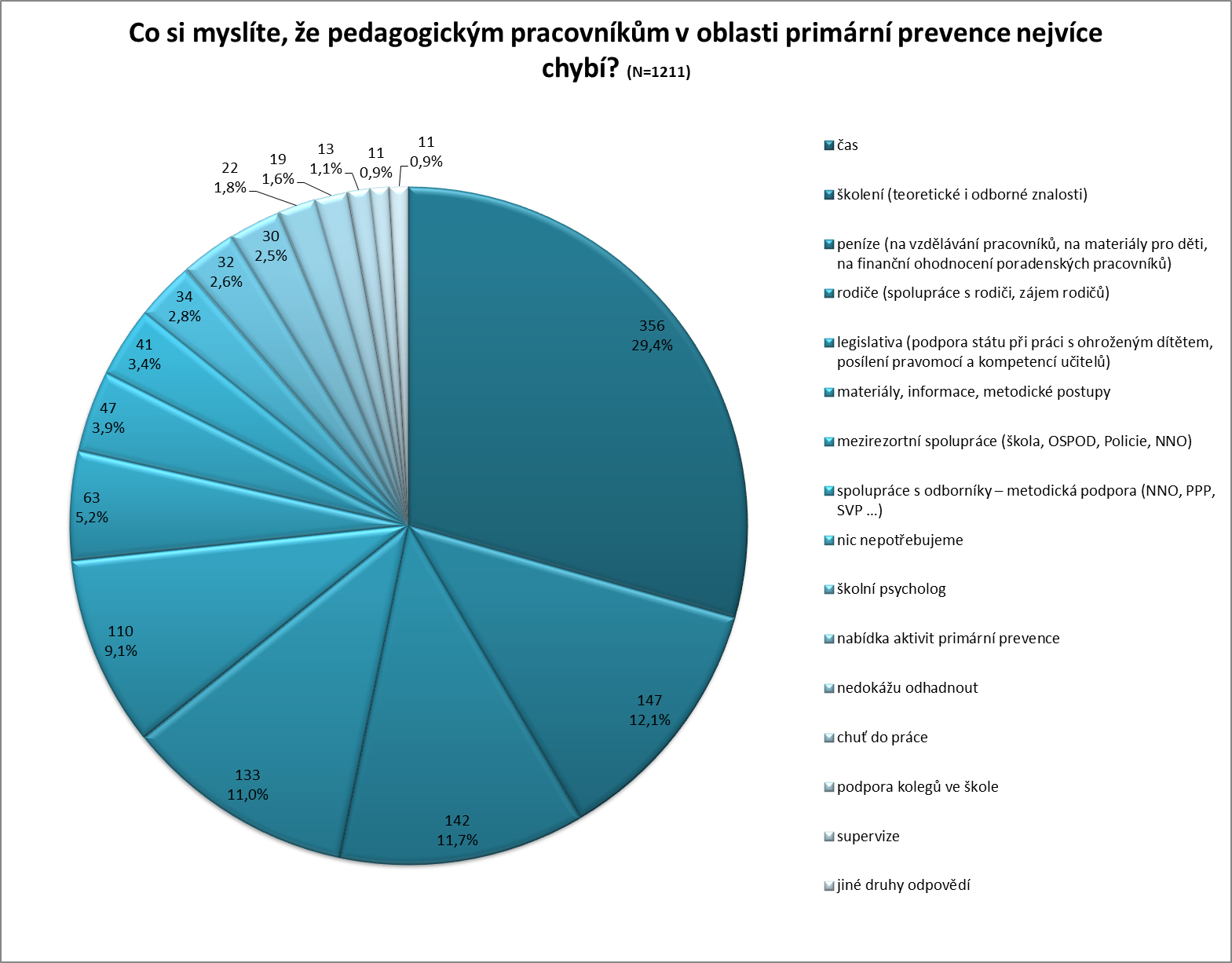 Pozn.:Nejvíce zastoupená absence časové dotace pro poradenskou práci ve škole svědčí o systémově špatně nastavené koncepci poradenského pracoviště. Stejně tak i nedostatek prostředků na kvalitní vzdělávání. Jako pozitivní lze vnímat nízké procento uváděné u nezájmu o tuto problematiku a u podpory kolegů v pedagogickém týmu.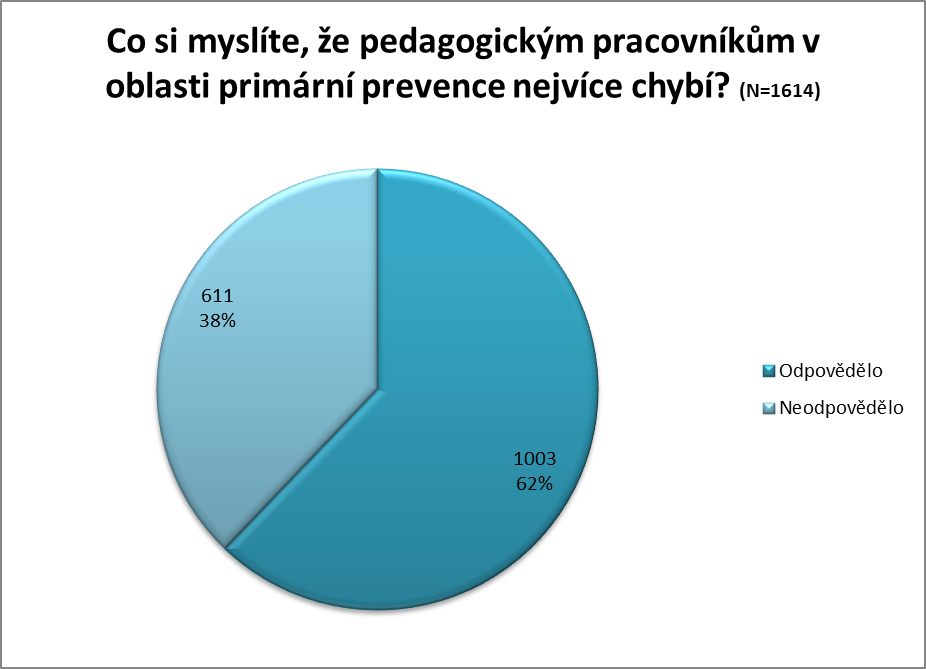 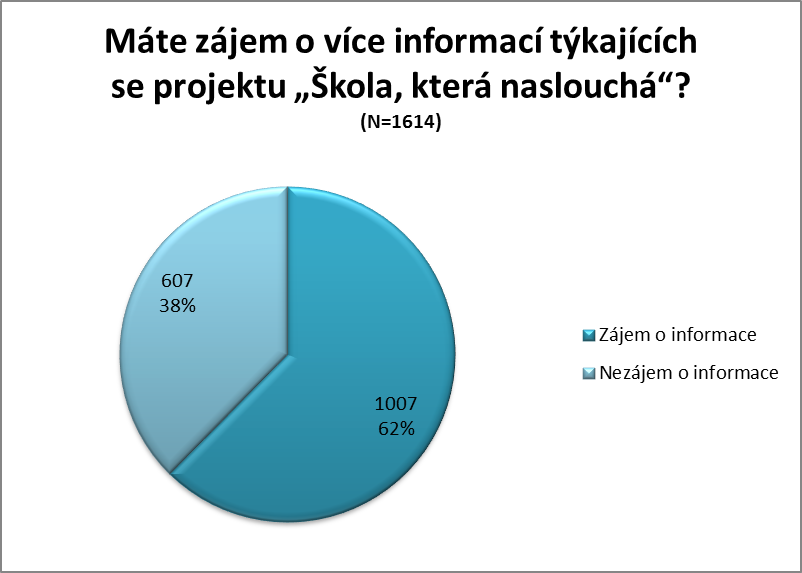 Podněty/doporučení pedagogických pracovníků k oblasti péče o ohrožené děti ve školách:zefektivnit spolupráci školy s rodiči dětí, nutné je „vrátit“ do společnosti fungující rodiny, motivovat rodiny ke spoluprácizvětšit podporu státu (zapotřebí je jednotná, ucelená koncepce preventivních aktivit; opora v legislativě při pomoci ohroženému dítěti, jasně vymezené kompetence učitel – rodič – dítě)upravit pracovní úvazky poradenských pracovníků ve školách, „uvolnit“ je z odborných předmětů do poradenské činnostizlepšit mezirezortní spolupráci při řešení konkrétního případu ohroženého dítěte (škola, NNO, OSPOD, Policie, lékař) předcházet syndromu vyhoření u pedagogických pracovníků (více se věnovat „sami sobě“, sebezkušenostní výcviky…)spolupracovat v rámci školy (supervize pedagogických pracovníků, vzájemná podpora při řešení konkrétních případů, pozitivně motivovat pedagogické pracovníky pro práci s ohroženými dětmi)spolupracovat s odborníky – externisty ve vzdělávání klást důraz především na získání praktických zkušeností, nikoliv pouze na teoretické vědomostiodborně vytvořit a dát k dispozici metodické postupy při práci s ohroženým dítětem na všechny školy (jednotné postupy)přesunout primární prevenci z běžné výuky do volnočasových aktivit (včetně těch, organizovaných školou)uvolnit z MŠMT více finančních prostředků na primární prevenci ve školáchsnížit administrativu ve školství (zbude více času na samotnou práci)Analýza dotazníkového šetření v ČR – základní a střední školyKrajG4GVOUPŠSpŠSŠZŠ 1ZŠ 1 a 2HK110433201537JČ05212191043JM39652403563KV0205181219LB13063131925MS28762232270Neuvedeno03461201742OL010340262741PB12342152434PH413855401152PL064104211948SČ385123263969UL12286312563VY04302161436ZL30333242442Otázka č. 1						        Graf 1aOtázka č. 1						        Graf 1bOtázka č. 1						        Graf 1cOtázka č. 1						        Graf 1dOtázka č. 1						        Graf 1eOtázka č. 2								Graf 2aOtázka č. 2							Graf 2bOtázka č. 2							Graf 2cOtázka č. 3							            Graf 3aOtázka č. 3							            Graf 3bOtázka č. 3							            Graf 3cOtázka č. 4						Graf 4a, 4bOtázka č. 5							        Graf 5aOtázka č. 5							        Graf 5bOtázka č. 6							        Graf 6aOtázka č. 6							        Graf 6bOtázka č. 6							        Graf 6cOtázka č. 7							        Graf 7aOtázka č. 7							        Graf 7bOtázka č. 7							        Graf 7cOtázka č. 8							        Graf 8aOtázka č. 8							        Graf 8bOtázka č. 8							        Graf 8cOtázka č. 9							        Graf 9aOtázka č. 9							        Graf 9bOtázka č. 10							      Graf 10aOtázka č. 10							      Graf 10bOtázka č. 11							      Graf 11aOtázka č. 11							      Graf 11 bOtázka č. 12							      Graf 12a Otázka č. 12							      Graf 12b Otázka č. 12							      Graf 12c Otázka č. 13							      Graf 13aOtázka č. 13							      Graf 13bOtázka č. 14							      Graf 14 Otázka č. 15							      